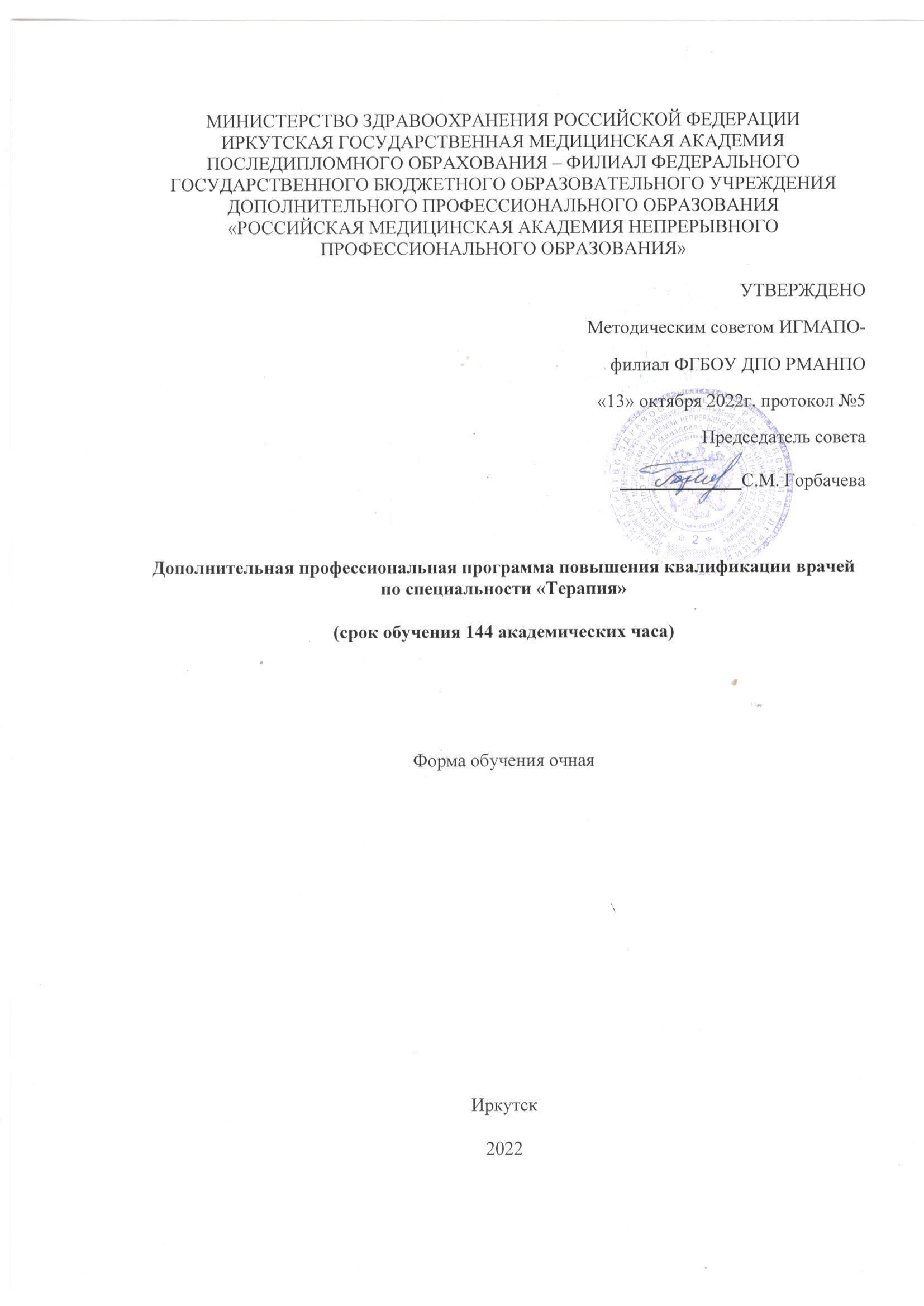 УДК 616.1/.9-08:378.046.4ББК 54.1+74.58454.1Организация-разработчик – Иркутская государственная медицинская академия последипломного образования - филиал федерального государственного бюджетного образовательного учреждения «Российская медицинская академия непрерывного профессионального образования» Министерства здравоохранения Российской Федерации (директор ИГМАПО заслуженный врач РФ, заслуженный деятель науки РФ, д.м.н. профессор В.В. Шпрах)Дополнительная профессиональная образовательная программа повышения квалификации врачей по специальности «Терапия»: учебно-методическое пособие / О.А.Иванова, С.Г.Куклин, Е.В.Онучина. − Иркутск: РИО ИГМАПО – филиал ФГБОУ ДПО РМАНПО Минздрава России, 2022. – 62 с. Актуальность программы дополнительной профессиональной образовательной программы повышения квалификации врачей по специальности «Терапия» обусловлено реформированием и модернизацией здравоохранения Российской Федерации, стремительным развитием новых высокотехнологичных методов диагностики и лечения, и связанной с этим необходимостью совершенствования профессиональных компетенций врача-терапевта, обеспечивающей правильную интерпретацию современных и новых методов диагностики и профилактического лечения. Дополнительная профессиональная образовательная программа повышения квалификации врачей по специальности «Терапия» является нормативно-методическим документом, регламентирующим содержание и организационно-методические формы повышения квалификации врачей по специальности «Терапия».УДК 616.1/.9-08:378.046.4ББК 54.1+74.58454.1Рецензенты:Доктор медицинских наук, профессор, заведующий кафедрой скорой медицинской помощи и медицины катастроф ИГМАПО – филиал ФГБОУ ДПО РМАНПО Минздрава России         С.М. ГорбачеваДоктор медицинских наук, профессор, заведующий кафедрой кардиологии и функциональной диагностики ИГМАПО – филиал ФГБОУ ДПО РМАНПО Минздрава России      К.В. Протасов © ИГМАПО – филиал ФГБОУ ДПО РМАНПО Минздрава России, 2022ОПИСЬ КОМПЛЕКТА ДОКУМЕНТОВпо дополнительной профессиональной программе повышения квалификации врачей со сроком освоения 144 академических часа по специальности «Терапия»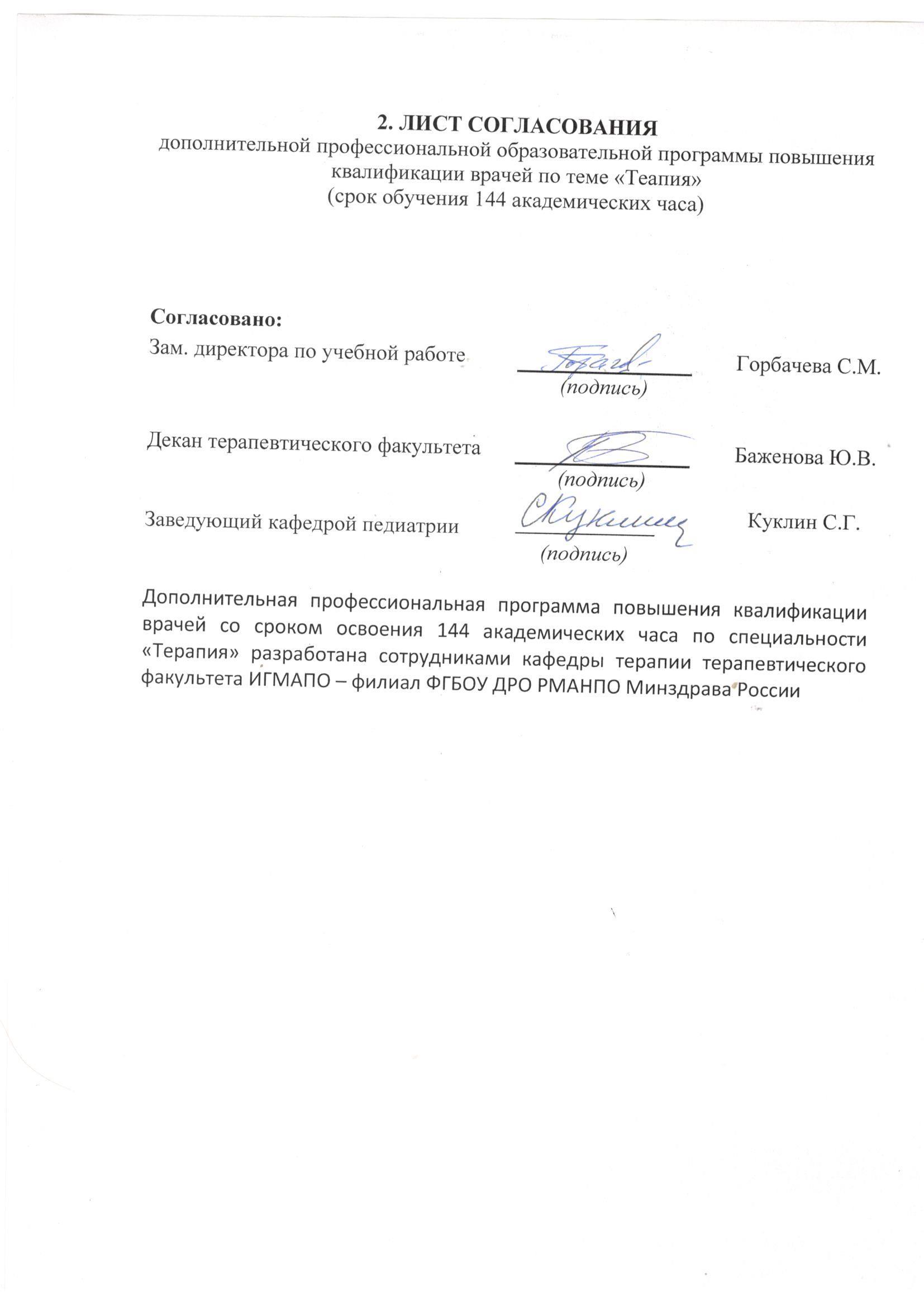 3. ЛИСТ ОБНОВЛЕНИЙ И АКТУАЛИЗАЦИИдополнительной профессиональной образовательной программы повышения квалификации врачей по специальности «Терапия»срок обучения 144 академических часа4. СОСТАВ РАБОЧЕЙ ГРУППЫпо разработке дополнительной профессиональной образовательной программы повышения квалификации врачей по специальности «Общая врачебная практика (семейная медицина)»(срок обучения 144 академических часа)ОБЩИЕ ПОЛОЖЕНИЯХарактеристика программы: Дополнительная профессиональная образовательная программа повышения квалификации врачей по специальности «Терапия» трудоемкостью 144 академических часа (далее – Программа) сформирована в соответствии с требованиями профессионального стандарта «Врач-терапевт» (Проект приказа Министерства труда и социальной защиты Российской Федерации № от 1.09.2022г), Федерального государственного образовательного стандарта высшего образования  по специальности 31.08.49 Терапия (уровень подготовки кадров высшей квалификации), на основании Приказа №1092 от 25.09.2014г  Министерства образования и науки РФ, Порядка оказания медицинской помощи (Приказ Министерства здравоохранения Российской Федерации от 15 ноября 2012 г. № 923н "Об утверждении Порядка оказания медицинской помощи взрослому населению по профилю "терапия") и реализуется в системе непрерывного медицинского образования (дополнительном профессиональном образовании врачей). Характеристика профессиональной деятельности: − область профессиональной деятельности врачей, освоивших программу повышения квалификации, включает охрану здоровья граждан путем обеспечения оказания высококвалифицированной медицинской помощи в соответствии с установленными требованиями и стандартами в сфере здравоохранения − основная цель вида профессиональной деятельности: профилактика, диагностика и лечение заболеваний по профилю «терапия»; медицинская реабилитация пациентов  − трудовые функции: − вид программы: практико-ориентированная. Категория обучающихся по основной специальности: лечебное дело (врач-терапевт участковый, врач-терапевт, врач-терапевт подростковый, врач-терапевт участковый цехового врачебного участка)Актуальность программы обусловлена необходимостью подготовки врачей-терапевтов к оказанию первичной медико-санитарной помощи взрослому населению в амбулаторных условиях  и условиях стационара пациентам терапевтического профиля, обладающих компетенциями, необходимыми для выполнения данного вида профессиональной деятельности.Трудоемкость освоения – 144 академических часа.Цель дополнительной профессиональной образовательной программы повышения квалификации врачей по специальности «Терапия»  заключается в совершенствовании компетенции врачей в оказании первичной медико-санитарной помощи взрослому населению в амбулаторных условиях  и условиях стационара пациентам терапевтического профиля.Задачи дополнительной профессиональной образовательной программы повышения квалификации врачей по специальности «Терапия»В процессе обучения решаются следующие задачи: 1. Сформировать знания по диагностике,  лечению,  медицинской реабилитации, проведению медицинских экспертиз и  профилактических медицинских осмотров при заболеваниях по профилю «терапия», включая неотложные состояния.2. Сформировать умения оказывать первичную медико-санитарную и помощь в условиях стационара  населению при заболеваниях по профилю «терапия».3. Сформировать навыки интерпретации результатов обследования, постановки диагноза, оценки тяжести состояния и  последующей маршрутизации пациентов по профилю «терапия».4. Обеспечить возможность приобретения практического опыта в оказании первичной медико-санитарной помощи и помощи в условиях стационара  населению при заболеваниях по профилю «терапия»Программа разработана на основании квалификационных требований к медицинским работникам с высшим образованием по специальности «Терапия»  требований федерального государственного образовательного стандарта высшего образования.Содержание Программы построено в соответствии с модульным принципом, структурными единицами модулей являются разделы. Каждый раздел дисциплины подразделяется на темы, каждая тема – на элементы, каждый элемент – на подэлементы. Для удобства пользования Программой в учебном процессе каждая его структурная единица кодируется. На первом месте ставится код раздела дисциплины (например, 1), на втором – код темы (например, 1.1), далее – код элемента (например, 1.1.1), затем – код подэлемента (например, 1.1.1.1). Кодировка вносит определенный порядок в перечень вопросов, содержащихся в Программе, что, в свою очередь, позволяет кодировать оценочные материалы.Для формирования профессиональных компетенций, необходимых для оказания неотложной медицинской помощи и для формирования специальных профессиональных умений и навыков в программе отводятся часы на обучающий симуляционный курс (далее – ОСК).            Обучающий симуляционный курс состоит из двух компонентов:1) ОСК, направленный на формирование общепрофессиональных умений и навыков;2) ОСК, направленный на формирование специальных профессиональных умений и навыков.Планируемые результаты обучения направлены на формирование профессиональных компетенций врача-терапевта. В планируемых результатах отражается преемственность с профессиональными стандартами, квалификационной характеристикой должности врача-терапевта и требованиями соответствующих федеральных государственных образовательных стандартов высшего образования к результатам освоения образовательных программ.Примерный учебный план с примерным календарным учебным графиком определяет состав изучаемых дисциплин с указанием их трудоемкости, объема, последовательности и сроков изучения, устанавливает формы организации учебного процесса и их соотношение (лекции, обучающий симуляционный курс, семинарские и практические занятия), конкретизирует формы контроля знаний и умений обучающихся.Организационно-педагогические условия реализации Программы включают:а) учебно-методическую документацию и материалы по всем разделам (модулям) специальности;б) материально-техническую базу, обеспечивающую организацию всех видов занятий:- учебные аудитории, оснащенные материалами и оборудованием для проведения учебного процесса;- клиники в образовательных и научных организациях, клинические базы в медицинских организациях в зависимости от условий оказания медицинской помощи по профилю «Терапия», соответствующие требованиям Порядка организации и осуществления образовательной деятельности по дополнительным профессиональным программам;в) кадровое обеспечение реализации Программы, соответствующее требованиям штатного расписания соответствующих образовательных и научных организаций, реализующих дополнительные профессиональные программы.Программа может реализовываться полностью или частично в форме стажировки. Стажировка осуществляется в целях изучения передового опыта, а также закрепления теоретических знаний, полученных при освоении Программы и приобретения практических навыков и умений для их эффективного использования при исполнении своих должностных обязанностей. Содержание стажировки определяется образовательными организациями, реализующими Программы, с учетом содержания Программы и предложений организаций, направляющих врачей-терапевтов на стажировку. При реализации Программы могут применяться различные образовательные технологии, в том числе дистанционные образовательные технологии и электронное обучение. Организация, осуществляющая обучение, вправе применять электронное обучение и дистанционные образовательные технологии при реализации Программы, за исключением практической подготовки обучающихся.Программа может реализовываться организацией, осуществляющей обучение, как самостоятельно, так и посредством сетевой формы. В Программе содержатся требования к аттестации обучающихся. Итоговая аттестация осуществляется посредством проведения экзамена и выявляет теоретическую и практическую подготовку обучающегося в соответствии с целями и содержанием Программы.Обучающийся допускается к итоговой аттестации после изучения Программы в объеме, предусмотренном учебным планом. Успешно прошедший итоговую аттестацию обучающийся получает документ о дополнительном профессиональном образовании – диплом о профессиональной переподготовке.6. ПЛАНИРУЕМЫЕ РЕЗУЛЬТАТЫ ОБУЧЕНИЯПрограмма направлена совершенствование: − универсальных компетенций 1: 1 Формулировка и индексация компетенции указывается в соответствии с ФГОС ВО по специальности Терапия- профессиональных компетенций:В программе дополнительной профессиональной программы повышения квалификации врачей по специальности «Общая врачебная практика (семейная медицина)» устанавлены следующие профессиональные компетенции, требующие совершенствования  и индикаторы их достижения:  Учебный план дополнительной профессиональной образовательной программы повышения квалификации врачей по специальности «Терапия»8. Календарный учебный графикФорма обучения, режим и продолжительность занятий9. Рабочие программы учебных модулейРабочая программа учебного модуля 1 «Специальные дисциплины»Цель модуля: формирование профессиональной компетенции в профилактической деятельности (ПК-1; ПК-2; ПК-3; ПК-4; ПК-9),  лечебно-диагностической деятельности (ПК-5; ПК-6; ПК-8; ПК-12), психолого-педагогической деятельности (ПК-7), организационно-управленческой  деятельности (ПК-7; ПК-10; ПК-11) врача-терапевта.Содержание рабочей программы учебного модуля 1Образовательные технологии: при организации освоения учебного модуля 2 «Специальные дисциплины»  используется совокупность технологий: интерактивные лекции с применением мультимедиа, учебные конференции, работа с кейсами, решение ситуационных задач, дистанционные образовательные технологии.Фонд оценочных средств: тестовые задания и задачи по проверке компетенций в профилактической деятельности (ПК-1; ПК-2; ПК-3; ПК-4; ПК-9),  диагностической деятельности (ПК-5), лечебной деятельности (ПК-6; ПК-8; ПК-12), психолого-педагогической деятельности (ПК-7), организационно-управленческой  деятельности (ПК-7; ПК-10; ПК-11) врача-терапевта.Форма промежуточной аттестации по модулю – не предусмотрена (на выбор образовательной организации).Литература к учебному модулю 1 «Специальные дисциплины»Основная: 1. Национальное руководство. Кардиология/ Ред. Е.В. Шляхто; Рос. кардиологич. об-во. - 2-е изд., перераб. и доп.- М.: ГЭОТАР-Медиа, 2021. - 800 с. - (Национальные руководства). 2. Национальное руководство. Функциональная диагностика/ Ред. Н.Ф. Берестень, Ред. В.А. Сандриков, Ред. С.И. Федорова; Рос. ассоциация спец-в функц. диагн. - М.: ГЭОТАР-Медиа, 2019. - (Национальные руководства). 3. Терапевтические аспекты кардиологической практики: сб. лекций: в 2 т.. Т. 1/ Ред. Г.П. Арутюнов, Ред. Е.В. Тарловская; Рос. кардиологич. об-во. - М., 2020. - 200 с. - (В помощь практикующему врачу). 4. Терапевтические аспекты кардиологической практики: сб. лекций: в 2 т.. Т. 2/ Ред. Г.П. Арутюнов, Ред. Е.В. Тарловская; Рос. кардиологич. об-во. - М., 2020. - 212 с. - (В помощь практикующему врачу). 5. Стандарты медицинской помощи. Амбулаторно-поликлиническая терапия/ Сост. А.С. Дементьев, Сост. Н.И. Журавлева, Сост. С.Ю. Кочетков, Сост. Е.Ю. Чепанова. - 2-е изд., испр. и доп. - М.: ГЭОТАР-Медиа, 2018. - 568 с. 6. Всероссийские клинические рекомендации по контролю над риском внезапной остановки сердца и внезапной сердечной смерти, профилактике и оказанию первой помощи. - М.: ГЭОТАР-Медиа, 2018. - 256 с. 7. Клинические рекомендации по кардиологии и коморбидным болезням: руководство / под ред. Ф.И. Белялова.– 11-е изд., пере-раб. и доп. – М. : ГЭОТАР-Медиа, 2021. – 416 с. : ил., табл. (Библиотека врача-специалиста. Кардиология). 8. Анемии: кр. рук. для практ. врачей всех спец./ Ред. О.А. Рукавицын. - М.: ГЭОТАР-Медиа, 2018. - 176 с. 9. Диагностика и интенсивная терапия больных COVID-19: рук. для врачей/ Ред. С.С. Петриков. - М. : ГЭОТАР-Медиа, 2021. - 432 с. - (COVID-19: от диагноза до реабилитации. Опыт профессионалов). 10. Ревматология: учеб. пособие/ Ред. А.А. Усанова. - М.: ГЭОТАР-Медиа, 2018. - 408 с.: ил. 11. Миронов Н.Ю. Желудочковые нарушения ритма сердца и внезапная сердечная смерть/ Н.Ю. Миронов, Н.Ю. Лайович, С.П. Голицин. - М.: МИА, 2018. - 112 с. 12. Воспалительные заболевания кишечника: клин. рук.: пер. с англ./ Ред. Д.Дж. Штайн, Ред. Р. Шейкер, Ред. перевода И.Л. Халиф. - М.: ГЭОТАР-Медиа, 2018. - 256 с. 13. Джоши Д. Наглядная гепатология: учеб. пособие : пер. с англ./ Д. Джоши, Дж. Кин, Э. Бринд; Пер. Ю.О. Шульпекова, Ред. Ч.С. Павлов. - М.: ГЭОТАР-Медиа, 2018. - 168 с.: ил. 14. Клинические рекомендации ОССН - РКО - РНМОТ. Сердечная недостаточность: хроническая (ХСН) и острая декомпенсированная (ОДСН). Диагностика, профилактика и лечение/ Сопредс. раб. группы В.Ю. Мареев, Сопредс. раб. группы И.В. Фомин. - М., 2018. - 158 с. 15. Кэттайл В.М. Патофизиология эндокринной системы: [монография]: пер. с англ./ В.М. Кэттайл, Р.А. Арки. - М.: Бином, 2018. - 336 с.: ил. 16. Национальное руководство. Эндокринология/ Ред. И.И. Дедов, Ред. Г.А. Мельниченко. - 2-е изд., перераб. и доп. - М.: ГЭОТАР-Медиа, 2018. - 1112 с.: ил. - (Национальные руководства). 17. Персонализированная эндокринология в клинических примерах/ Ред. И.И. Дедов. - М.: ГЭОТАР-Медиа, 2018. - 440 с.: ил. 18. Подымова С.Д. Болезни печени: рук. для врачей/ С.Д. Подымова. - 5-е изд., перераб. и доп. - М.: МИА, 2018. - 984 с.: ил. 19. Лекарственные поражения печени: клин. рек. для врачей/ К.Л. Райхельсон, Л.К. Пальгова, Э.А. Кондрашина и др. - М.: МЕДпресс-информ, 2018. - 80 с. 20. Остеопороз: учеб.-метод. пособие для врачей, клин. ординаторов и интернов / Сост. А.М. Мкртумян, Сост. Е.В. Бирюкова, Сост. Л.В. Егшатян. - М.: Медфорум, 2018. - 162 с: ил. 21. Эндокринология. Фармакотерапия без ошибок: рук. для врачей/ Ред. И.И. Дедов, Ред. Г.А. Мельниченко, Ред. М.В. Шестакова. - 2-е изд., перераб. и доп. - М., 2018. - 696 с. 22. Полипрагмазия в клинической практике: проблема и решения: учеб. пособие для врачей/ Ред. Д.А. Сычев. - 2-е изд., испр. и доп. - СПб., 2018. - 272 с.: ил 23. Профессиональные болезни: [рук.]/ Ред. Н.А. Мухин, Ред. С.А. Бабанов. - М.: ГЭОТАР-Медиа, 2018. - 576 с. - (Б-ка врача-специалиста). 24. Ревматология: учеб. пособие/ Ред. А.А. Усанова. - М.: ГЭОТАР-Медиа, 2018. - 408 с.: ил. 25. Стандарты медицинской помощи. Нефрология/ Сост. А.С. Дементьев, Сост. Н.И. Журавлева, Сост. С.Ю. Кочетков, Сост. Е.Ю. Чепанова. - М.: ГЭОТАР-Медиа, 2018. - 224 с. - (Стандарты медицинской помощи). 26. Стандарты медицинской помощи. Ревматология/ Сост. А.С. Дементьев, Сост. Н.И. Журавлева, Сост. С.Ю. Кочетков, Сост. Е.Ю. Чепанова. - М.: ГЭОТАР-Медиа, 2018. - 512 с. 27. Хендерсон Дж.М. Патофизиология органов пищеварения: [монография] : пер. с англ./ Дж. М. Хендерсон. - М.: Бином, 2018. - 272 с.: ил. 28. Ягода А.В. Руководство по клиническому мышлению для начинающих/ А.В. Ягода. - СПб., 2018. - 255 с. 29. Якушин С.С. Инфаркт миокарда: [рук.]/ С.С. Якушин, Н.Н. Никулина, С.В. Селезнев. - 2-е изд., перераб. и доп. - М.: ГЭОТАР-Медиа, 2018. - 240 с.: ил. - (Б-ка врача-специалиста). 30. Национальное руководство. Эндокринология/ Ред. И.И. Дедов, Ред. Г.А. Мельниченко. - 2-е изд., перераб. и доп. - М.: ГЭОТАР-Медиа, 2018. - 1112 с.: ил. - (Национальные руководства). Дополнительная литература:1. Острый панкреатит: учеб. пособ./ Л.К. Куликов, Ю.А. Привалов, В.Ф. Соботович, А.А. Смирнов; ИГМАПО - филиал ФГБОУ ДПО РМАНПО Минздрава России. - Иркутск, 2020. - 108 с. 2. Интенсивная терапия / под ред. Б. Р. Гельфанда, И. Б. Заболотских. – М.: ГЭОТАР-Медиа, 2017. 3. Онучина, Е.В. Хронический гастрит: учеб. пособие/ Е.В. Онучина; Иркут. гос. мед. акад. последипл. образов. - Иркутск, 2017. - 52 с. 4. Актуальные вопросы методологии социальной и профилактической медицины [Текст] : сб. науч. ст. XIV межрег. науч.-практ. конф. 20 апреля 2017 г. / ИГМАПО; Ред. А.Е. Агапитов. - Иркутск: [б. и.], 2017. - 140 с. 5. Трофименко, И.Н. Бронхоэктазы: диагностика и лечение: учеб. пособие/ И.Н. Трофименко; ИГМАПО - филиал ФГБОУ ДПО РМАНПО Минздрава РФ. - Иркутск, 2021. - 72 с. 6. Основы восстановительной медицины и физиотерапии / Александров В.В. – М.: ГЭОТАР-Медиа, 2018. 7. Информатика и медицинская статистика / под ред. Г. Н. Царик - М.: ГЭОТАР-Медиа, 2017. 8. Белялов, Ф.И. Лечение болезней в условиях коморбидности/ Ф.И. Белялов. - 12-е изд., перераб. и доп. - М.: ГЭОТАР-Медиа, 2022. - 560 с.: ил. 9. Протасов, К.В. Патофизиология сердечно-сосудистой системы: учеб. пособ. Ч. 1/ К.В. Протасов; ИГМАПО - филиал ФГБОУ ДПО РМАНПО Минздрава России. - Иркутск, 2020. - 64 с. 10. Протасов, К.В. Патофизиология сердечно-сосудистой системы: учеб. пособие. Ч. II/ К.В. Протасов; ИГМАПО - филиал ФГБОУ ДПО РМАНПО Минздрава РФ. - Иркутск, 2022. - 84 c. 11. Белялов, Ф.И. Аритмии сердца/ Ф.И. Белялов. - 8-е изд., перераб. и доп. - М.: ГЭОТАР-Медиа, 2020. - 448 с: ил. 12. Белялов, Ф.И. Принятие решений и шкалы в кардиологии/ Ф.И. Белялов. - М.: МЕДпресс-информ, 2020. - 80 с. 13. Белялов, Ф.И. Прогнозирование и шкалы в медицине: [монография]/ Ф.И. Белялов. - 3-е изд., перераб. и доп. - М.: МЕДпресс-информ, 2020. - 248 с: ил 14. Енисеева, Е.С. Клапанные пороки сердца: диагностика и тактика ведения больных: учеб. пособ./ Е.С. Енисеева; ИГМАПО - филиал ФГБОУ ДПО РМАНПО Минздрава России. - Иркутск, 2020. - 64 с. 15. Протасов, К.В. Артериальная гипертензия: учеб. пособ./ К.В. Протасов, А.А. Дзизинский; ИГМАПО - филиал ФГБОУ ДПО РМАНПО Минздрава России. - Иркутск, 2019. - 112 с. 16. Михайлова Н.В. Жировая болезнь печени: учеб. пособ./ Н.В. Михайлова, И.Л. Петрунько; ИГМАПО - филиал ФГБОУ ДПО РМАНПО Минздрава России. - Иркутск, 2020. - 64 с. 17. Остеопороз: учеб.-метод. пособие для врачей, клин. ординаторов и интернов/ Сост. А.М. Мкртумян, Сост. Е.В. Бирюкова, Сост. Л.В. Егшатян. - М.: Медфорум, 2018. - 162 с: ил. 18. Черняк, Б.А. Лекарственно-индуцированные поражения легких: монография/ Б.А. Черняк, И.И. Воржева, И.Н. Трофименко; ИГМАПО - филиал ФГБОУ ДПО РМАНПО Минздрава РФ. - Иркутск, 2018. - 196 с. 19. Трофименко, И.Н. Бронхоэктазы: диагностика и лечение: учеб. пособие/ И.Н. Трофименко; ИГМАПО - филиал ФГБОУ ДПО РМАНПО Минздрава РФ. - Иркутск, 2021. - 72 с. 20. Национальное руководство. Гематология/ Ред. О.А. Рукавицын. - М.: ГЭОТАР-Медиа, 2015. - 776 с. - (Национальные руководства) 21. Национальное руководство. Пульмонология: краткое изд./ Ред. А.Г. Чучалин; Рос. респираторное об-во. - М.: ГЭОТАР-Медиа, 2016. - 800 с. - (Национальные руководства). 22. Скорая медицинская помощь. Клинические рекомендации /под ред. С.Ф. Багненко - М.: ГЭОТАР-Медиа, 2015. 23. Клинические рекомендации. Колопроктология / под ред. Ю. А. Шелыгина – М.: ГЭОТАР-Медиа, 2017. - 560 с. 24. Казанцев В.А. Внебольничная пневмония: рук. для практ. врачей/ В.А. Казанцев. - М.: ГЭОТАР-Медиа, 2016. - 1120с. 25. Гастроэзофагеальная рефлюксная болезнь: диагностика и лечение/ Ред. Майкл Ф. Ваези. - М.: ГЭОТАР-Медиа, 2016. - 224 с.: ил. 26. Маев И.В. Болезни желудка: [монография]/ И.В. Маев, А.А. Самсонов, Д.Н. Андреев. - М.: ГЭОТАР-Медиа, 2015. - 976 с. 27. Функциональные расстройства желудочно-кишечного тракта. Практический подход на основе клинического опыта: пер. с англ./ Ред. Брайан Е. Лэйси, Ред. Майкл Д. Кроуэлл, Ред. Джон К. ДиБайз, Ред. пер. С.В. Демичев. - М.: ГЭОТАР-Медиа, 2017. - 352 с.: ил. 28. Томилина Н.А. Хроническая болезнь почек. Избранные главы нефрологии/ Н.А. Томилина. - М.: ГЭОТАР-Медиа, 2017. - 512 с.: ил. 29. Козловская (Лысенко) Л.В. Анемии: крат. рук./ Л.В. Козловская (Лысенко), Ю.С. Милованов; Ред. Н.А. Мухин. - М.: ГЭОТАР-Медиа, 2016. - 120 с.: ил. - (Б-ка врача-специалиста), 30. Клинические рекомендации. Нефрология/ Ред. Е.М. Шилов, Ред. А.В. Смирнов, Ред. Н.Л. Козловская; Ассоциация нефрологов. - М.: ГЭОТАР-Медиа, 2016. - 816 с. Интернет-ресурсы: 1. Сайт Минздрава России https://www.rosminzdrav.ru/ 2.Сайт Государственного научно-исследовательского центра профилактической медицины http://www.gnicpm.ru/   3. Сайт Центрального НИИ эпидемиологии http://www.crie.ru/  4. Сайт Института биорегуляции и геронтологии РАМН –URL:  http://gerontology.ru  6. Сайт Российского кардиологического научно-производственного комплекса http://cardioweb.ru/ 7. Сайт Российской ассоциации специалистов функциональной диагностики  http://www.rasfd.com/ 8.Сайт Российского общества холтеровского мониторирования и неинвазивной электрофизиологии http://www.rohmine.org/ 9.Сайт журнала «Вестник аритмологии» http://www.vestar.ru/ 10.Сайт научного общества нефрологов России  http://www.nonr.ru/ 11.Сайт российского общества урологов https://www.ooorou.ru/ 12.Сайт ассоциации ревматологов России http://www.rheumatolog.ru/arr 13.Российское респираторное общество www.pulmonology.ru 14.Российская ассоциация эндокринологов https://rae-org.ru/ 15.Российская ассоциация специалистов ультразвуковой диагностики www.rasudm.org/ 16. Российская ассоциация врачей лабораторной диагностики https://www.ramld.ru/ 17.Сайт клинической лабораторной диагностики www.clinlab.info/ 18.Сайт российской гастроэнтерологической ассоциации www.gastro.ru/ 19.Сайт журнала «Российский журнал гастроэнтерологии, гепатологии, колопроктологии»  www.gastro-j.ru/                                                                                               20.Сайт журнала «Кардиоваскулярная терапия и профилактика» cardiovascular.elpub.ru/ 21.Сайт журнала «Артериальная гипертензия» htn.almazovcentre.ru/ 22.Сайт журнала «Российский кардиологический журнал» russjcardiol.elpub.ru/ 23.Сайт Российского общества кардиосоматической реабилитации и вторичной профилактики  http://www.rosokr.ru/24. Национальное гематологическое общество https://npngo.ru25. Сайт журнала «Вестник гематологии» http://www.bloodscience.ru/26. Сайт журнала «Фармация и фармакология» www.pharmpharm.ru/27. Научно-образовательный интернет-портал  https://internist.ru/28. Первый медицинский интернет-канал   www.1med.tv/Рабочая программа учебного модуля 2. «Смежные дисциплины»Цель модуля: формирование профессиональной компетенции в   профилактической деятельности (ПК-1; ПК-2; ПК-3; ПК-4),  лечебно-диагностической деятельности (ПК-5; ПК-6; ПК-7; ПК-8), психолого-педагогической деятельности (ПК-9), организационно-управленческой  деятельности (ПК-10; ПК-11; ПК-12) врача-терапевта.Содержание рабочей программы учебного модуля 2 «Смежные дисциплины»Образовательные технологии: при организации освоения учебного модуля 2 «Смежные дисциплины»  используется совокупность технологий: интерактивные лекции с применением мультимедиа, учебные конференции, работа с кейсами, решение ситуационных задач, дистанционные образовательные технологии.Фонд оценочных средств: тестовые задания и задачи по проверке компетенций компетенций в профилактической деятельности (ПК-1; ПК-2; ПК-3; ПК-4; ПК-9),  диагностической деятельности (ПК-5), лечебной деятельности (ПК-6; ПК-8; ПК-12), психолого-педагогической деятельности (ПК-7), организационно-управленческой  деятельности (ПК-7; ПК-10; ПК-11) врача-терапевта.Форма промежуточной аттестации по модулю – не предусмотрена (на выбор образовательной организации).Литература к учебному модулю  «Смежные дисциплины»1. Национальное руководство по лучевой диагностике и терапии. Лучевая диагностика  органов грудной клетки/ Ред. С.К. Терновой, Ред. В.Н. Троян, Ред. А.И. Шехтер. - 584 с. М.: ГЭОТАР-Медиа, 2014	2. Амбулаторно-поликлиническая онкология/ Ш.Х. Ганцев, В.В. Старинский, И.Р. Рахматуллина и др. - 448 с.: ил. - (Б-ка врача-специалиста) 	М.: ГЭОТАР-Медиа, 20123. Национальное руководство по лучевой диагностике и терапии. Лучевая диагностика  органов грудной клетки/ Ред. С.К. Терновой, Ред. В.Н. Троян, Ред. А.И. Шехтер. -  2014. – 584 с.  4. Фтизиатрия: учеб./ В.Ю. Мишин, С.П. Завражнов, А.В. Митронин, Ю.Г. Григорьев. - 2-е     изд., перераб. и доп. - М.: ГЭОТАР-Медиа, 2015. - 520 с.: ил.  5. Воробьева, О.А. Лекарственная устойчивость микобактерий туберкулеза: учеб. пособие/     О.А. Воробьева, Е.Ю. Зоркальцева; Иркут. гос. мед. акад. последипл. образов. - Иркутск,    2017. - 60 с.6.Толстых, А.С. Проблемные случаи построения диагноза туберкулеза органов дыхания: метод. рек./ А.С. Толстых, С.Н. Шугаева; Иркут. гос. мед. акад. последипл. образов. - Иркутск, 2016. - 24 с.7.Толстых, А.С. Противотуберкулезные лекарственные препараты и режимы химиотерапии туберкулеза: практ. пособие в 2-х ч./ А.С. Толстых, Е.Ю. Зоркальцева, С.Н. Шугаева; Иркут. гос. мед. акад. последипл. образов. - Иркутск, 2016. – Ч. 1. – 60 с.; Ч. 2. – 40 с8.Клинические рекомендации. Скорая медицинская помощь/ Ред. С.Ф. Багненко. - М.: ГЭОТАР-Медиа, 2015. - 872 с.  9.Национальное руководство. Скорая медицинская помощь/ Ред. С.Ф. Багненко, Ред. М.Ш. Хубутия, Ред. А.Г. Мирошниченко, Ред. И.П. Миннулина. - М.: ГЭОТАР-Медиа, 2015. - 888 с.: ил. - (Национальные руководства).  10.Патология [Электронный ресурс] : руководство / Под ред. В. С. Паукова, М. А. Пальцева, Э. Г. Улумбекова - 2-е изд., испр. и доп. - М. : ГЭОТАР-Медиа, 2015.	М.: ГЭОТАР-Медиа	201511.Цитология. Функциональная ультраструктура клетки. Атлас [Электронный ресурс] / Банин В.В. - М. : ГЭОТАР-Медиа, 2015.	М.: ГЭОТАР-Медиа	201512. Горбачева, С.М. Неотложная медицинская помощь: учебное пособие для послевуз. образования врачей/ С.М. Горбачева, А.В. Дац, Л.С. Дац; Иркут. гос. мед. акад. последипл. образования. - Иркутск, 2013. - 64 с.                            Рабочая программа учебного модуля 3.                               «Обучающий симуляционный курс» Цель модуля: формирование профессиональной компетенции в диагностической деятельности (ПК-5), лечебной деятельности (ПК-6), организационно-управленческой  деятельности (ПК-10) врача-терапевта.Содержание рабочей программы учебного модуля 3 «Обучающий симуляционный курс»Образовательные технологии: при организации освоения учебного модуля 3 «Обучающий симуляционный курс»  используется совокупность технологий: интерактивные лекции с применением мультимедиа, учебные конференции, работа с кейсами, решение ситуационных задач, дистанционные образовательные технологии.Фонд оценочных средств: тестовые задания и задачи по проверке компетенций в диагностической деятельности (ПК-5), лечебной деятельности (ПК-6), организационно-управленческой  деятельности (ПК-10) врача-терапевта.Форма промежуточной аттестации по модулю – не предусмотрена (на выбор образовательной организации).Литература к учебному модулю 3 «Обучающий симуляционный курс»1. Клинические рекомендации. Скорая медицинская помощь/ Ред. С.Ф. Багненко. - М.: ГЭОТАР-Медиа, 2015. - 872 с.  2. Национальное руководство. Скорая медицинская помощь/ Ред. С.Ф. Багненко, Ред. М.Ш. Хубутия, Ред. А.Г. Мирошниченко, Ред. И.П. Миннулина. - М.: ГЭОТАР-Медиа, 2015. - 888 с.: ил. - (Национальные руководства).  3. Экстренные ситуации в клинической практике. Фриммель Марсель (пер. Плешков Ф.И.)/ Под ред. Н.П. Базеко - М. : Медицинская литература, 2018. – 324с.	4. Интенсивная терапия: нац. руководство.В 2т. Т.2 + CD-диск/ гл. ред. Б.Р. Гельфанд,А.И. Салтанов. - М.: ГЭОТАР - Медиа, 2009 - 783 с. 5. Горбачева, С.М. Неотложная медицинская помощь: учебное пособие для послевуз. образования врачей/ С.М. Горбачева, А.В. Дац, Л.С. Дац; Иркут. гос. мед. акад. последипл. образования. - Иркутск, 2013. - 64 с.6. Интенсивная терапия / под ред. Б. Р. Гельфанда, И. Б. Заболотских. – М.: ГЭОТАР-Медиа, 2017.10. Организационно-педагогические условия10.1. При организации и проведении учебных занятий имеется учебно-методическая документация и материалы по всем разделам (модулям) специальности, соответствующая материально-техническая база, обеспечивающая организацию всех видов занятий. Кадровое обеспечение реализации Программы соответствует следующим требованиям: квалификация руководящих и научно-педагогических работников организации должна соответствовать квалификационным характеристикам, установленным в Едином квалификационном справочнике должностей руководителей, специалистов и служащих, в разделе «Квалификационные характеристики должностей руководителей и специалистов высшего профессионального и дополнительного профессионального образования», и профессиональным стандартам (при наличии).10.2. Доля научно-педагогических работников (в приведенных к целочисленным значениям ставок), имеющих образование, соответствующие профилю преподаваемой дисциплины (модуля), в общем числе научно-педагогических работников, реализующих Программу, составляет не менее 70%.10.3. Доля научно-педагогических работников (в приведенных к целочисленным значениям ставок), имеющих ученую степень (в том числе ученую степень, присвоенную за рубежом и признаваемую в Российской Федерации) и (или) ученое звание (в том числе ученое звание, полученное за рубежом и признаваемое в Российской Федерации), в общем числе научно-педагогических работников, реализующих Программу, 100%.10.4. Основное внимание должно уделяется практическим занятиям. Приоритетным считаются разбор/обсуждение выбранной тактики и осуществленных действий при оказании помощи пациенту в конкретной ситуации. Предпочтение отдается активным методам обучения (разбор клинических случаев, обсуждение, ролевые игры). Этические и психологические вопросы интегрированы во все разделы Программы.10.5. С целью проведения оценки знаний используются различные методики, например, тестовые задания и клинические примеры, а также опросники для оценки отношения и профессиональных навыков.11. Формы аттестации11.1. Текущий контроль осуществляется в форме собеседования, проверки правильности формирования практических умений.11.2. Промежуточная аттестация по отдельным разделам Программы осуществляется в форме тестирования, собеседования, проверки практических умений и решения ситуационных задач.11.3. Итоговая аттестация по обучающей Программе проводится в форме экзамена и должна выявлять теоретическую и практическую подготовку врача-рентгенолога в соответствии с требованиями квалификационных характеристик и профессиональных стандартов.11.4. Обучающийся допускается к итоговой аттестации после изучения дисциплин в объеме, предусмотренном учебным планом.11.5. Обучающиеся, освоившие Программу и успешно прошедшие итоговую аттестацию, получают документ о дополнительном профессиональном образовании – удостоверение о повышении квалификации. 12.  Оценочные материалыПримерная тематика контрольных вопросов (заданий), выявляющих теоретическую подготовку обучающегося:Примеры тестовых заданий:и т.д.Задания, выявляющие практическую подготовку врача-терапевта (индексы проверяемых компетенций УК-1 ПК-5 ПК-6):Задача1. Пациент 45 лет обратился к участковому терапевту с жалобами на: выраженную общую слабость, одышку в покое, снижение массы тела на 8 кг за 2 месяца, сниженный аппетит, прожилки крови в кале. Данные симптомы беспокоят в течение 6 месяцев, ранее к врачам не обращался, лекарственные препараты не принимает.  Курит в течение 10 лет по 2 пачке/сутки. Объективно:  общее состояние удовлетворительное. Положение активное. Сознание ясное. Кожный покров и видимые слизистые бледные, сухие. ИМТ – 19 кг/м2. В легких дыхание везикулярное, хрипов нет. ЧДД 16 в мин. Осмотр сердечной области без особенностей, видимой пульсации яремной ямки, надчревной области нет. Аускультативно: тоны сердца ясные, ритмичные. Патологических шумов нет. АД справа и слева = 115/60 мм.рт.ст. ЧСС = 88 уд./мин. Конфигурация живота обычная, при ориентировочной поверхностной пальпации и при глубокой, скользящей пальпации – мягкий, безболезненный. Симптомы раздражения брюшины отрицательны. Отеков нет. Симптом «поколачивания» отрицателен с обеих сторон.Лабораторно:ОАК – Эр. 2.75×1012 Hb 90 г/л Лей 7.9×109 Тромб 500×109 СОЭ по Вестергрену 48 мм/ч анизоцитоз, пойкилоцитоз, гипохромия эритроцитовОАМ – цвет – с/ж, реакция – кислая, белок – отр., лей. 3 – 4 – 3 в поле зрения, эпит. 1 – 2 – 0 в поле зрения, эр 0 – 1 – 0 в поле зренияБ/х крови: АЛТ – 32 Ед/л, АСТ – 33 Ед/л, общ. билирубин – 17 ммоль/л, креатинин – 99 мколь/л,  глюкоза – 4.9 ммоль/л, общий холестерин – 6.5 ммоль/л, ЛПНП – 3.5 ммоль/л, ЛПВП – 0.9 ммоль/л, ТГ – 1.7 ммоль/л, мо-чевая кислота – 300 ммоль/л, железо – 2.1 мкмоль/л, ОЖСС – 115 мкмоль/лЭКГ: Синусовая тахикардия с ЧСС 92 уд./мин. Нормальное положение ЭОС. С.Р.Р.Ж.Инструкция. Выберите правильный ответ по схеме:    А. - если правильный ответ 1; 5    Б. - если правильный ответ 1; 4.    В. - если правильный ответ 2; 4.    Г. - если правильный ответ 3; 5.    Д. - если правильный ответ 2; 5.Интерпретируйте данные ОАК. Сформулируйте клинический диагноз.Варианты ответов: 1. Гипохромная анемия средней степени тяжести, тромбоцитоз, ускорение СОЭ. 2. Гипохромная анемия средней степени тяжести, тромбоцитоз.3.  Нормохромная анемия легкой степени тяжести, тромбоцитоз, ускорение СОЭ. 4. Диагноз: Хроническая железодефицитная анемия (дифференцировать с анемией хронического заболевания) средней степени тяжести.5. Диагноз: Хроническая железодефицитная анемия легкой степени тяжести.Задача 2. Больной Д., 26 лет. В течение 2 лет беспокоят приступообразные боли в правой подвздошной области, различные по длительности. Несколько раз госпитализировался с подозрением на острый аппендицит, однако оперативное вмешательство не было произведено. При последнем обострении боли в животе сопровождались диареей с примесью крови. При осмотре кожные покровы обычной окраски, при пальпации живота - умеренная болезненность и уплотнение в правой подвздошной области. В анализе крови: гемоглобин - 100 г/л, СОЭ - 40 мм/час.Инструкция. Выберите правильный ответ по схеме:    А. - если правильный ответ 1; 2; 3.    Б. - если правильный ответ 1; 3.    В. - если правильный ответ 2; 4.    Г. - если правильный ответ 4.    Д. - если правильный ответ 1; 2; 3; 4; 5.Наиболее вероятный предварительный диагноз:1.	болезнь Уиппла;2.	хронический аппендицит;3.	язвенный колит;4.	болезнь Крона;5.	целиакия. Необходимо предпринять следующие диагностические исследования: рентгенологическое исследование тонкой и толстой кишки;лапароскопию;фиброколоноилеоскопию с прицельной биопсией;копрологическое исследование;бактериологическое исследование кала.Задача 3. Какие задачи должны быть решены при ведении пациента с неалкогольной жировой болезнью печени?Ответ: Модификация образа жизни; медикаментозное сопровождение компонентов метаболического синдрома: СД, ДЛ, АГ; фармакотерапия стеатоза, воспаления и  фиброза печениЗадача 4. Какие существуют показания для перевода пациентов сахарным диабетом 2 типа с пероральных сахароснижающих препаратов на инсулинотерапию?Ответ: недостижение целевых уровней гликемии в течение 6 месяцев; на старте терапии при НbA1c>9,0%; печеночная недостаточность; диабетическая нефропатия с ХПН; диабетический кетоацидоз; трофические язвы; травмы и операции; воспалительные и инфекционные заболеванияЗадача 5. Что  по вашему мнению, должна включать в себя система мер по снижению риска сердечно-сосудистых заболеваний, связанных с атеросклерозом?Ответ: в соответствии с международными данными (исследования INTERHERAT, INTERSTROKE) рекомендуется коррекция следующих факторов риска: отказ от курения;  достижение целевых уровней АД;  коррекция липидного профиля; снижение массы тела;  контроль гликемического профиля; изменение стереотипов питания (введение в рацион не менее 400гр. овощей и фруктов); регулярные динамические физические нагрузки;  ограничение употребления алкогольных напитков; психосоциальная коррекция.13. КАДРОВОЕ ОБЕСПЕЧЕНИЕ ОБРАЗОВАТЕЛЬНОГО ПРОЦЕССА14. КРИТЕРИИ ОЦЕНИВАНИЯ ОБРАЗОВАТЕЛЬНОГО ПРОЦЕССА14.1  Критерии оценки при тестировании:Отлично – правильных ответов 90-100%.Хорошо – правильных ответов 80-89%. Удовлетворительно - правильных ответов 70-79%. Неудовлетворительно - правильных ответов 69% и менее.14.2  Критерии оценки ответов обучающихся при собеседовании:14.3 Критерии уровней подготовленности к решению  профессиональных задач:Приложение 1.Учебно-тематический план дополнительной профессиональной программы повышения квалификации врачей по специальности «Терапия»  (срок обучения 144 академических часа)№ п/пНаименование документа1Титульный лист2Лист согласования программы3Лист обновлений и актуализации программы4Состав рабочей группы5Общие положения6Планируемые результаты обучения7Учебный план8Календарный учебный график9Рабочие программы учебных модулей10Организационно-педагогические условия11Формы аттестации12Оценочные материалы13Кадровое обеспечение образовательного процесса14Критерии оценивания15Приложения№Датавнесения измененийв программуХарактеризмененийДата и номер протокола утверждения документа на МС1Разработана дополнительная профессиональная образовательная программа повышения квалификации врачей по специальности «Терапия» срок обучения 144 академических часа с комплектом контрольно-измерительных материалов13.10.2022, протокол №5№пп.Фамилия, имя, отчествоУченая степень, званиеЗанимаемая должностьМесто работыКуклин Сергей Германовичд.м.н., профессорзаведующий кафедрой терапииИГМАПО – филиал ФГБОУ ДПО Минздрава РоссииОнучина Елена Владимировнад.м.н., доцентпрофессорИГМАПО – филиал ФГБОУ ДПО Минздрава РоссииИванова Ольга Александровнак.м.н.ассистентИГМАПО – филиал ФГБОУ ДПО Минздрава РоссииПо методическим вопросамПо методическим вопросамПо методическим вопросамПо методическим вопросамПо методическим вопросамГорбачева Светлана Михайловнад.м.н., профессорЗам. директора по учебной работеИГМАПО – филиал ФГБОУ ДПО Минздрава РоссииБаженова Юлия Викторовнак.м.н., доцентДекан терапевтического факультетаИГМАПО – филиал ФГБОУ ДПО Минздрава РоссииКод А Оказание первичной медико-санитарной помощи взрослому населению в амбулаторных условиях, не предусматривающих круглосуточного медицинского наблюдения, в том числе на дому при вызове медицинского работникаКод В Оказание медицинской помощи населению по профилю «терапия» в условиях стационара и дневного стационараА/01.7 Диагностика заболеваний и/или состояний по профилю «терапия»В/01.7 Диагностика заболеваний и/или состояний по профилю «терапия»А/02.7 Назначение лечения пациентам с заболеваниями и (или) состояниями по профилю «терапия» и контроль его эффективности и безопасностиВ/02.7 Назначение лечения пациентам с заболеваниями и (или) состояниями по профилю «терапия» и контроль его эффективности и безопасностиА/03.7 Проведение и контроль эффективности медицинской реабилитации пациента, в том числе при реализации индивидуальных программ реабилитации или абилитации инвалидов, оценка способности пациента осуществлять трудовую деятельностьВ/03.7 Проведение и контроль эффективности медицинской реабилитации пациента, в том числе при реализации индивидуальных программ реабилитации или абилитации инвалидов, оценка способности пациента осуществлять трудовую деятельностьА/04.7 Проведение медицинских экспертиз в отношении пациентов с заболеваниями и (или) состояниями по профилю «терапия»В/04.7 Проведение медицинских экспертиз в отношении пациентов с заболеваниями и (или) состояниями по профилю «терапия»А/05.7 Проведение медицинских, профилактических медицинских осмотров, медицинского освидетельствования, диспансеризации, диспансерного наблюдения пациентов с заболеваниями и (или) состояниями по профилю «терапия» и контроль эффективности мероприятий по диспансерному наблюдениюВ/05.7 Проведение мероприятий по профилактике и формированию здорового образа жизни и санитарно-гигиеническому просвещению населенияА/06.7 Проведение мероприятий по профилактике и формированию здорового образа жизни и санитарно-гигиеническому просвещению населенияВ/06.7 Проведение анализа медико-статистической информации, ведение медицинской документации, организация деятельности находящегося в распоряжении медицинского персоналаА/07.7 Проведение анализа медико-статистической информации, ведение медицинской документации, организация деятельности находящегося в распоряжении медицинского персоналаВ/07.7 Оказание пациентам медицинской помощи в экстренной и неотложной формеА/08.7 Оказание пациентам медицинской помощи в экстренной и неотложной формеКод и наименование универсальной компетенцииКод и наименование универсальной компетенцииУК-1Готовность к абстрактному мышлению, анализу, синтезуУК-2Готовность к управлению коллективом, толерантно воспринимать социальные, этнические, конфессиональные и культурные различияУК-3Готовность к участию в педагогической деятельности по программам среднего и высшего медицинского образования или среднего и высшего фармацевтического образования, а также по дополнительным профессиональным программам для лиц, имеющих среднее профессиональное или высшее образование в порядке, установленном федеральным органом исполнительной власти, осуществляющим функции по выработке государственной политики и нормативно-правовому регулированию в сфере здравоохраненияТрудовая функция с кодомПрофессиональные компетенции, обеспечивающие выполнение трудовой функцииПрофессиональные компетенции, обеспечивающие выполнение трудовой функциииндекссодержание компетенцииПрофилактическая деятельностьПрофилактическая деятельностьПрофилактическая деятельностьПроведение мероприятий по профилактике и формированию здорового образа жизни и санитарно-гигиеническому просвещению населенияА/06.7   В/05.8ПК-1Готовность к осуществлению комплекса мероприятий, направленных на сохранение и укрепление здоровья и включающих в себя формирование здорового образа жизни, предупреждение возникновения и (или) распространения заболеваний, их раннюю диагностику, выявление причин и условий их возникновения и развития, а также направленных на устранение вредного влияния на здоровье человека факторов среды его обитанияПроведение медицинских, профилактических медицинских осмотров, медицинского освидетельствования, диспансеризации, диспансерного наблюдения пациентов с заболеваниями и (или) состояниями по профилю «терапия» и контроль эффективности мероприятий по диспансерному наблюдениюA/05.7ПК-2Готовность к проведению профилактических медицинских осмотров, диспансеризации и осуществлению диспансерного наблюдения за различными категориями пациентовОказание пациентам медицинской помощи в экстренной и неотложной формеA/08.7    В/07.8ПК-3Готовность к проведению противоэпидемических мероприятий, организации защиты населения в очагах особо опасных инфекций, при ухудшении радиационной обстановки, стихийных бедствиях и иных чрезвычайных ситуацияхПроведение анализа медико-статистической информации, ведение медицинской документации, организация деятельности находящегося в распоряжении медицинского персоналаA/07.7   В/06.8ПК- 4Готовность к применению социально-гигиенических методик сбора и медико-статистического анализа информации о показателях здоровья взрослых и подростковДиагностическая деятельностьДиагностическая деятельностьДиагностическая деятельностьДиагностика заболеваний и (или) состояний по профилю «терапия» A/01.7    В/01.8ПК-5Готовность к определению у пациентов патологических состояний, симптомов и синдромов заболеваний и нозологических форм в соответствии с учетом Международной статистической классификацией болезней и проблем, связанных со здоровьемЛечебная деятельностьЛечебная деятельностьЛечебная деятельностьНазначение лечения пациентам с заболеваниями и (или) состояниями по профилю «терапия» и контроль его эффективности и безопасностиA/02.7    В/02.8ПК-6Готовность к ведению и лечению пациентов, нуждающихся в оказании терапевтической медицинской помощи.Оказание пациентам медицинской помощи в экстренной и неотложной формеA/08.7   В/07.8ПК-7Готовность к оказанию медицинской помощи при чрезвычайных ситуациях, в том числе участию в медицинской эвакуацииРеабилитационная деятельностьРеабилитационная деятельностьРеабилитационная деятельностьПроведение и контроль эффективности медицинской реабилитации пациента, в том числе при реализации индивидуальных программ реабилитации или абилитации инвалидов, оценка способности пациента осуществлять трудовую деятельностьA/03.7   В/03.8ПК-8Готовность к применению природных лечебных факторов, лекарственной, немедикаментозной терапии и других методов у пациентов, нуждающихся в медицинской реабилитации и санаторно-курортном леченииПсихолого-педагогическая деятельностьПсихолого-педагогическая деятельностьПсихолого-педагогическая деятельностьПроведение мероприятий по профилактике и формированию здорового образа жизни и санитарно-гигиеническому просвещению населенияА/06.7   В/05.8ПК-9Готовность к формированию у населения, пациентов и членов их семей мотивации, направленной на сохранение и укрепление своего здоровья и здоровья окружающих.Организационно-управленческая деятельностьОрганизационно-управленческая деятельностьОрганизационно-управленческая деятельностьПроведение анализа медико-статистической информации, ведение медицинской документации, организация деятельности находящегося в распоряжении медицинского персоналаA/07.7   В/06.8ПК-10Готовность к применению основных принципов организации и управления в сфере охраны здоровья граждан, в медицинских организациях и их структурных подразделениях.Проведение медицинских экспертиз в отношении пациентов с заболеваниями и (или) состояниями по профилю «терапия»A/04.7  В/04.8ПК-11Готовность к участию в оценке качества оказания медицинской помощи с использованием основных медико-статистических показателей.Оказание пациентам медицинской помощи в экстренной и неотложной формеA/08.7   В/07.8ПК-12Готовность к организации медицинской помощи при чрезвычайных ситуациях, в том числе медицинской эвакуации.Код трудовой функцииИндекс компетенцииИндикатор достижения профессиональной компетенции (показатели сформированности компетенции: необходимые умения)А/01.7В/01.8ПК-5, ПК-7Осуществлять сбор жалоб, анамнеза болезни, анамнеза жизни у пациента с заболеванием и (или) состоянием по профилю «терапия» (или его законного представителя) А/01.7В/01.8ПК-5, ПК-7Интерпретировать и анализировать информацию, полученную от пациента с заболеванием и (или) состоянием по профилю «терапия» (или его законного представителя)А/01.7В/01.8ПК-5, ПК-7Проводить физикальное обследование пациента (осмотр, пальпацию, перкуссию, аускультацию) и интерпретировать его результатыА/01.7В/01.8ПК-5, ПК-7Обосновывать необходимость и объем лабораторного, инструментального обследований пациента с заболеванием и (или) состоянием по профилю «терапия» А/01.7В/01.8ПК-5, ПК-7Проводить диагностические манипуляции и интерпретировать полученные результатыА/01.7В/01.8ПК-5, ПК-7Интерпретировать результаты лабораторного и инструментального обследований пациентов А/01.7В/01.8ПК-5, ПК-7Обосновывать направление пациента с заболеванием и (или) состоянием по профилю «терапия» к врачам-специалистам при наличии медицинских показаний с учетом противопоказаний в соответствии с Порядками оказания медицинской помощи, клиническими рекомендациями, с учетом стандартов медицинской помощиА/01.7В/01.8ПК-5, ПК-7Интерпретировать заключения, полученные от врачей-специалистовА/01.7В/01.8ПК-5, ПК-7Оценивать тяжесть заболевания и (или) состояния пациента с заболеванием по профилю «терапия»А/01.7В/01.8ПК-5, ПК-7Устанавливать диагноз с учетом МКБ пациента с заболеванием и (или) состоянием по профилю «терапия»А/01.7В/01.8ПК-5, ПК-7Проводить дифференциальную диагностику заболеваний и (или) состояний по профилю «терапия», используя алгоритмы постановки диагноза (основного, сопутствующего и осложнений) с учетом МКБА/01.7В/01.8ПК-5, ПК-7Определять медицинские показания для оказания скорой, в том числе скорой специализированной, медицинской помощиА/01.7В/01.8ПК-5, ПК-7Определять медицинские показания направления пациента для оказания медицинской помощи в стационарных условиях или условиях дневного стационара, оказывающих специализированную медицинскую помощь по профилю «терапия» при затруднении в диагностике и при отсутствии возможности проведения дополнительных обследований в амбулаторных условияхА/02.7В/02.8ПК-5Составлять и обосновывать план лечения пациента с заболеванием и (или) состоянием по профилю «терапия» с учетом диагноза, возраста пациента, клинической картины заболевания и (или) состояния в соответствии с порядками оказания медицинской помощи, клиническими рекомендациями   с учетом стандартов медицинской помощиА/02.7В/02.8ПК-5Назначать лекарственные препараты, изделия медицинского назначения с учетом клинической картины заболевания и (или) состояния по профилю «терапия» и факторов риска его развития в соответствии с порядками оказания медицинской помощи, клиническими рекомендациями с учетом стандартов медицинской помощиА/02.7В/02.8ПК-5Назначать немедикаментозное лечение и лечебное питание пациенту с заболеванием и (или) состоянием по профилю «терапия» с учетом диагноза, возраста и клинической картины в соответствии с порядками оказания медицинской помощи, клиническими рекомендациями с учетом стандартов медицинской помощиА/02.7В/02.8ПК-5Анализировать фармакологическое действие и взаимодействие лекарственных препаратов у пациента с заболеванием и (или) состоянием по профилю «терапия»А/02.7В/02.8ПК-5Оценивать эффективность и безопасность немедикаментозной терапии, лечебного питания, применения лекарственных препаратов и медицинских изделий у пациента с заболеванием и (или) состоянием по профилю «терапия»А/02.7В/02.8ПК-5Направлять пациента при затруднении в выборе лечебной тактики, а также при осложненном течении заболевания и (или) состояния по профилю «терапия» для оказания специализированной медицинской помощи в условиях стационара или в условиях дневного стационара, при наличии медицинских показаний в соответствии с порядками оказания медицинской помощи, клиническими рекомендациями с учетом стандартов медицинской помощиА/02.7В/02.8ПК-5Оказывать медицинскую помощь с применением телемедицинских технологийА/03.7В/03.8ПК-8Определять медицинские показания и медицинские противопоказания для проведения мероприятий медицинской реабилитации и санаторно-курортного лечения, в том числе при реализации индивидуальной программы реабилитации или абилитации инвалидов, в соответствии с порядками организации медицинской реабилитации и санаторно-курортного леченияА/03.7В/03.8ПК-8Разрабатывать план реабилитационных мероприятий у пациентов с заболеваниями и (или) состояниями по профилю «терапия», в том числе при реализации индивидуальной программы реабилитации или абилитации инвалидов в соответствии с порядком организации медицинской реабилитации и порядком организации санаторно-курортного леченияА/03.7В/03.8ПК-8Участвовать в проведении мероприятий медицинской реабилитации пациентов с заболеваниями и (или) состояниями по профилю «терапия», в том числе при реализации индивидуальной программы реабилитации или абилитации инвалидов в соответствии с порядком организации медицинской реабилитации и порядком организации санаторно-курортного леченияА/03.7В/03.8ПК-8Оценивать эффективность и безопасность мероприятий медицинской реабилитации пациентов с заболеваниями и (или) состояниями по профилю «терапия»А/03.7В/03.8ПК-8Участвовать в организации медицинских реабилитационных мероприятий с учетом диагноза в соответствии с порядком организации медицинской реабилитации и санаторно-курортного леченияА/04.7В/04.8ПК-11Определять признаки временной нетрудоспособности, необходимость осуществления ухода за пациентом с заболеваниями по профилю «терапия» членом семьи, признаки стойкого нарушения жизнедеятельности пациентов с заболеваниями и (или) состояниями по профилю «терапия»А/04.7В/04.8ПК-11Оформлять медицинскую документацию пациентам с заболеваниями и (или) состояниями по профилю «терапия» для осуществления медико-социальной экспертизы в государственных федеральных учреждениях медико-социальной экспертизыА/05.7ПК-2Проводить обязательные предварительные (при поступлении на работу) и периодические медицинские осмотры (обследования) работников, занятых на тяжелых работах и на работах с вредными и (или) опасными условиями трудаА/05.7ПК-2Проводить медицинское освидетельствование на наличие медицинских противопоказаний к владению оружием и химико-токсикологических исследований наличия в организме человека наркотических средств, психотропных веществ и их метаболитовА/05.7ПК-2Проводить медицинское освидетельствование водителей транспортных средств (кандидатов в водители транспортных средств)А/05.7ПК-2Проводить и контролировать профилактические медицинские осмотры населения и диспансеризацию с учетом возраста, состояния здоровья, профессии в соответствии с нормативными правовыми актами с целью раннего выявления хронических неинфекционных заболеваний и (или) состояний по профилю «терапия», основных факторов риска их развитияА/05.7ПК-2Проводить и контролировать диспансерное наблюдение пациентов с выявленными хроническими неинфекционными заболеваниями и (или) состояниями по профилю «терапия»А/05.7ПК-2Назначать профилактические мероприятия пациентам с учетом факторов риска для предупреждения и раннего выявления заболеваний и (или) состояний по профилю «терапия», в том числе социально значимых А/06.7В/05.8ПК-1ПК-9Определять медицинские показания к введению ограничительных мероприятий (карантина)А/06.7В/05.8ПК-1ПК-9Определять медицинские показания для направления к врачу-специалистуА/06.7В/05.8ПК-1ПК-9Проводить санитарно-противоэпидемические мероприятия в случае возникновения очага инфекцииА/06.7В/05.8ПК-1ПК-9Формирование программ здорового образа жизни, включая программы снижения потребления алкоголя и табака, предупреждения и борьбы с немедицинским потреблением наркотических средств, и психотропных веществ, оптимизации физической активности, рационального питания, нормализации индекса массы телаА/07.7В/06.8ПК-4ПК-10Составлять план работы и отчет о своей работеА/07.7В/06.8ПК-4ПК-10Проводить анализ медико-статистических показателей заболеваемости, инвалидности пациентов с заболеваниями и (или) состояниями по профилю «терапия» для оценки здоровья прикрепленного населенияА/07.7В/06.8ПК-4ПК-10Использовать в работе персональные данные пациентов и сведения, составляющие врачебную тайнуА/07.7В/06.8ПК-4ПК-10Осуществлять контроль за выполнением должностных обязанностей находящегося в распоряжении медицинского персоналаА/07.7В/06.8ПК-4ПК-10Заполнять медицинскую документацию, в том числе в форме электронного документа, контролировать качество ее веденияА/07.7В/06.8ПК-4ПК-10Использовать в профессиональной деятельности медицинские информационные системы и информационно-телекоммуникационную сеть «Интернет»А/07.7В/06.8ПК-4ПК-10Соблюдать правила внутреннего трудового распорядка, требования противопожарной безопасности, охраны труда и техники безопасностиА/07.7В/06.8ПК-4ПК-10Осуществлять внутренний контроль качества и безопасности медицинской деятельностиА/08.7В/07.8ПК-3; ПК-6ПК-12Распознавать состояния, требующие оказания медицинской помощи в экстренной форме, в том числе клинические признаки внезапного прекращения кровообращения и (или) дыхания, требующие оказания медицинской помощи в экстренной и неотложной формеА/08.7В/07.8ПК-3; ПК-6ПК-12Оказывать медицинскую помощь в экстренной форме пациентам при состояниях, представляющих угрозу жизни пациентов, в том числе клинической смерти (остановка жизненно важных функций организма человека (кровообращения и (или) дыхания)А/08.7В/07.8ПК-3; ПК-6ПК-12Применять лекарственные препараты и медицинские изделия при оказании медицинской помощи пациентам в экстренной и неотложной форме А/08.7В/07.8ПК-3; ПК-6ПК-12Выполнять мероприятия базовой сердечно-легочной реанимации КодНаименование разделов модулейВсего часовВсего часовВ том числеВ том числеВ том числеВ том числеВ том числеФорма контроляФорма контроляКодНаименование разделов модулейВсего часовВсего часовлекциилекцииОСКОСКПЗ, СЗ, ЛЗДОФорма контроляФорма контроляРабочая программа учебного модуля 1 «Специальные дисциплины»Рабочая программа учебного модуля 1 «Специальные дисциплины»Рабочая программа учебного модуля 1 «Специальные дисциплины»Рабочая программа учебного модуля 1 «Специальные дисциплины»Рабочая программа учебного модуля 1 «Специальные дисциплины»Рабочая программа учебного модуля 1 «Специальные дисциплины»Рабочая программа учебного модуля 1 «Специальные дисциплины»Рабочая программа учебного модуля 1 «Специальные дисциплины»Рабочая программа учебного модуля 1 «Специальные дисциплины»Рабочая программа учебного модуля 1 «Специальные дисциплины»Рабочая программа учебного модуля 1 «Специальные дисциплины»Рабочая программа учебного модуля 1 «Специальные дисциплины»2.1Общие вопросы клинической Терапии121222––10Т/К2.2Диагностика заболеваний внутренних органов с целью установления диагноза (А/02.7)262666––20Т/К2.3Назначение лечения пациентам с заболеваниями внутренних органов и контроль его эффективности и безопасности (А/03.7)30301010––1822Т/К2.4Реализация и контроль эффективности медицинской реабилитации пациента по профилю «Терапия», в том числе при реализации индивидуальных программ реабилитации или реабилитации инвалидов, оценка способности пациента осуществлять трудовую деятельность (А/04.7)121222––10Т/К2.5Проведение и контроль эффективности мероприятий по профилактике и формированию здорового образа жизни и санитарно-гигиеническому просвещению населения (А/05.7)121222––10Т/К2.6Проведение анализа медико-статистической информации, ведение медицинской документации, организация деятельности находящегося в распоряжении среднего медицинского персонала (А/06.7)8822––8Т/К2.7Оказание медицинской помощи пациенту в неотложной или экстренной формах (А/01.7)161644––12Т/КРабочая программа учебного модуля 2                                                                                    «Смежные дисциплины» Рабочая программа учебного модуля 2                                                                                    «Смежные дисциплины» Рабочая программа учебного модуля 2                                                                                    «Смежные дисциплины» Рабочая программа учебного модуля 2                                                                                    «Смежные дисциплины» Рабочая программа учебного модуля 2                                                                                    «Смежные дисциплины» Рабочая программа учебного модуля 2                                                                                    «Смежные дисциплины» Рабочая программа учебного модуля 2                                                                                    «Смежные дисциплины» Рабочая программа учебного модуля 2                                                                                    «Смежные дисциплины» Рабочая программа учебного модуля 2                                                                                    «Смежные дисциплины» Рабочая программа учебного модуля 2                                                                                    «Смежные дисциплины» Рабочая программа учебного модуля 2                                                                                    «Смежные дисциплины» Рабочая программа учебного модуля 2                                                                                    «Смежные дисциплины» 3.1Онкология33––––21Т/КТ/К3.2Медицина катастроф33––––21Т/КТ/К3.3ВИЧ33––––21Т/КТ/К3.4Фтизиатрия33––––21Т/КТ/КРабочая программа учебного модуля 3«Обучающий симуляционный курс»Рабочая программа учебного модуля 3«Обучающий симуляционный курс»Рабочая программа учебного модуля 3«Обучающий симуляционный курс»Рабочая программа учебного модуля 3«Обучающий симуляционный курс»Рабочая программа учебного модуля 3«Обучающий симуляционный курс»Рабочая программа учебного модуля 3«Обучающий симуляционный курс»Рабочая программа учебного модуля 3«Обучающий симуляционный курс»Рабочая программа учебного модуля 3«Обучающий симуляционный курс»Рабочая программа учебного модуля 3«Обучающий симуляционный курс»Рабочая программа учебного модуля 3«Обучающий симуляционный курс»Рабочая программа учебного модуля 3«Обучающий симуляционный курс»Рабочая программа учебного модуля 3«Обучающий симуляционный курс»4.1Сердечно-легочная реанимацияСердечно-легочная реанимация66––6–Т/К4.2Обучающий симуляционный курс в формировании профессиональных навыков по специальности «Терапия»Обучающий симуляционный курс в формировании профессиональных навыков по специальности «Терапия»66––6–Т/КИтоговая аттестация Итоговая аттестация Итоговая аттестация 22−−−2ЭкзаменВсегоВсегоВсего1441442828129866График обученияФорма обученияАкад. часов в деньДней в неделюОбщая продолжительность программы, месяцев (дней, недель)с отрывом от работы (очная) с применением дистанционных технологий66144 часа, 1 месяц(24 дня, 4 недели)Учебные модулиВсего часовФорма обученияФорма обученияУчебные модулиВсего часовс отрывом от работы (очная)с применением дистанционных технологийСпециальные дисциплины1181162Смежные дисциплины 12ч84Обучающий симуляционный курс1212Итоговая аттестация22Итого1441386Учебные модулиНеделиНеделиНеделиНеделиУчебные модули1 неделя2 неделя3 неделя4 неделяСпециальные дисциплины18363618Смежные дисциплины 12––Обучающий симуляционный курс––12Итоговая аттестация––6Итого36363636КодКодНаименования тем, элементовНаименования тем, элементов1.1Общие вопросы Терапии1.1.1Организация терапевтической помощи населению РФ 1.1.1.1Порядок оказания медицинской помощи больным с заболеваниями внутренних органов1.1.1.2Стандарты первичной медико-санитарной помощи, специализированной, скорой медицинской помощи при заболеваниях внутренних органов1.1.2Анатомо-функциональное состояние сердечно-сосудистой системы, мочевыделительной системы, органов дыхания и пищеварения в норме, при беременности,  в пожилом и старческом возрасте1.1.3Изменения со стороны внутренних органов при коморбидной паологии 1.1.4Этиология и патогенез заболеваний внутренних органов1.2Методы диагностики в Терапии1.2.1Основные методы клинической и параклинической диагностики заболеваний внутренних органов в соответствии с действующими порядками оказания медицинской помощи, клиническими рекомендациями (протоколами лечения) по вопросам оказания медицинской помощи, с учетом стандартов медицинской помощи1.2.1.1Клинические методы исследования 1.2.1.1.1Жалобы, анамнез. Физикальное обследование пациента с заболеваниями внутренних органов1.2.1.2Лабораторные методы исследования1.2.1.2.1Общеклинические лабораторные методы в Терапии. ОАК. БАК. Исследование углеводного, липидного обменов. Анализы мочи.1.2.1.2.2Иммунологические методы. Исследование гормонов сыворотки крови.1.2.1.2.3рН-метрия. рН-импедансометрия. Дуоденальное зондирование. Копрологические исследования.1.2.1.2.4Исследование мокроты1.2.1.3Методы морфологического исследования в Терапии. Показания, противопоказания. Техника выполнения.1.2.1.3.1Биопсия органов и тканей при терапевтических заболеваниях. Показания, противопоказания. Техника выполнения.1.2.1.3.2Морфология щитовидной железы, миокарда, легких, пищевода, желудка, ДПК, тонкого и толстого кишечника, поджелудочной железы , печени, почек.1.2.1.4Инструментальные методы исследования в Терапии1.2.1.4.1ЭКГ. Спирометрия. Функциональные пробы. Суточное мониторирование ЭКГ и АД.1.2.1.4.2Ультразвуковые методы. Трансабдоминальное УЗИ. Эндоскопическое УЗИ. УЗИ-эластография.1.2.1.4.3Эндоскопические методы. ФЭГДС. ФКС. Ректороманоскопия. Капсульная эндоскопия. Диагностические возможности и ограничения.1.2.1.4.4Методы рентгенологического исследования. Компьютерная томография. Магнитно-ядерная резонансная томография. Радионуклидные методы.1.2.1.4.5Нейрофизиологические исследования в Терапии1.2.2Основные клинические симптомы и синдромы у пациентов с заболеваниями внутренних органов1.2.2.1Основные клинические симптомы и синдромы, течение патологии, осложнения, дифференциальный диагноз у пациентов с заболеваниями сердечно-сосудистой системы1.2.2.2Основные клинические симптомы и синдромы, течение патологии, осложнения, дифференциальный диагноз у пациентов с заболеваниями эндокринных органов1.2.2.3Основные клинические симптомы и синдромы, течение патологии, осложнения, дифференциальный диагноз у пациентов с ревматологическими заболеваниями 1.2.4.4Основные клинические симптомы и синдромы, течение патологии, осложнения, дифференциальный диагноз у пациентов с заболеваниями органов дыхания1.2.4.5Основные клинические симптомы и синдромы, течение патологии, осложнения, дифференциальный диагноз у пациентов с заболеваниями желудочно-кишечного тракта1.2.4.6Основные клинические симптомы и синдромы, течение патологии, осложнения, дифференциальный диагноз у пациентов с заболеваниями органов мочевыделительной системы1.2.4.7Основные клинические симптомы и синдромы, течение патологии, осложнения, дифференциальный диагноз у пациентов с заболеваниями органов кроветворения1.3Назначение лечения пациентам с заболеваниями внутренних органов и контроль его эффективности и безопасности1.3.1Назначение немедикаментозной терапии, лечебного питания пациентам с заболеваниями внутренних органов в соответствии с действующими порядками оказания медицинской помощи, клиническими рекомендациями (протоколами лечения) по вопросам оказания медицинской помощи, с учетом стандартов медицинской помощи.  1.3.1.1Механизм действия немедикаментозного лечения, лечебного питания; медицинские показания и противопоказания к их назначению; побочные эффекты, осложнения, вызванные их применением1.3.1.2Порядки оказания медицинской помощи. Стандарты медицинской помощи. Клинические рекомендации (протоколы лечения) по вопросам оказания медицинской помощи1.3.2Назначение лекарственных препаратов, медицинских изделий пациентам с заболеваниями внутренних органов в соответствии с действующими порядками оказания медицинской помощи, клиническими рекомендациями (протоколами лечения) по вопросам оказания медицинской помощи, с учетом стандартов медицинской помощи.  1.3.2.1Механизм действия лекарственных препаратов и  медицинских изделий, медицинские показания и противопоказания к их применению; осложнения, вызванные их применением 1.3.2.2Порядки оказания медицинской помощи. Стандарты медицинской помощи. Клинические рекомендации (протоколы лечения) по вопросам оказания медицинской помощи1.3.3Оценка эффективности и безопасности немедикаментозной терапии, лечебного питания, лекарственных препаратов и медицинских изделий у пациента с заболеваниями внутренних органов1.3.4Оказание паллиативной медицинской помощи при взаимодействии с врачами-специалистами1.3.4.1Медицинские показания к оказанию медицинской помощи в стационарных условиях или условиях дневного стационара. Показания к вызову бригады скорой медицинской помощи	1.3.5Оказание паллиативной медицинской помощи при взаимодействии с врачами-специалистами1.3.5.1Порядок оказания паллиативной медицинской помощи1.4Реализация и контроль эффективности медицинской реабилитации пациента по профилю «Терапия», в том числе при реализации индивидуальных программ реабилитации или реабилитации инвалидов, оценка способности пациента осуществлять трудовую деятельность1.4.1Основы медицинской реабилитации пациента с заболеваниями внутренних органов в соответствии с действующим порядком организации медицинской реабилитации и порядком организации санаторно-курортного лечения 1.4.2Порядок организации медицинской реабилитации1.4.3Медицинские показания и медицинские противопоказания к проведению мероприятий по медицинской реабилитации у пациентов с заболеваниями внутренних органов1.4.4Принципы разработки индивидуальных программ реабилитации1.4.5Особенности медицинской реабилитации пациентов пожилого и старческого возраста1.4.6Оценка эффективности и безопасности мероприятий по медицинской реабилитации пациентов с заболеваниями внутренних органов в соответствии с действующим порядком организации медицинской реабилитации и порядком организации санаторно-курортного лечения1.5Проведение медицинских экспертиз в отношении пациентов  с заболеваниями внутренних органов1.5.1Проведение экспертизы временной нетрудоспособности пациентов с заболеваниями  внутренних органов, выдача листков нетрудоспособности1.5.2Понятие стойкой нетрудоспособности1.5.2.1Медицинские показания для направления пациентов с заболеваниями внутренних органов на медико-социальную экспертизу1.5.2.2Подготовка и оформление необходимой медицинской документации пациентам с заболеваниями внутренних органов для оформления  медико-социальной экспертизы в государственных учреждениях медико-социальной экспертизы 1.5.2.3Порядок проведения медицинских экспертиз1.6Проведение мероприятий по профилактике и формированию здорового образа жизни и санитарно-гигиеническому просвещению населения1.6.1Формирование программ здорового образа жизни, включая программы снижения потребления алкоголя и табака, предупреждения и борьбы с немедицинским потреблением наркотических средств и психотропных веществ, оптимизация физической активности, рационального питания, нормализации индекса массы тела1.6.1.1Основы здорового образа жизни, методы его формирования. 1.6.1.2Формы и методы санитарно-просветительной и санитарно-гигиенической работы по формированию здорового образа жизни населения и предупреждения возникновения заболеваний терапевтического профиля1.6.1.3Основные принципы проведения первичной и вторичной профилактики заболеваний внутренних органов1.6.2Проведение профилактического медицинского осмотра и диспансеризации определенных групп взрослого населения1.6.3Принципы диспансерного наблюдения за пациентами при заболеваниях внутренних органов в соответствии нормативными правовыми актами и иными документами1.6.4Нормативные правовые акты и иные документы, регламентирующие порядки проведения диспансеризации и диспансерного наблюдения пациентов при заболеваниях внутренних органов1.6.5Порядок проведения противоэпидемических мероприятий, организации защиты населения в очагах особо опасных инфекций, при ухудшении радиационной обстановки, стихийных бедствиях и иных чрезвычайных ситуациях1.6.5.1Определение медицинских показаний к введению ограничительных мероприятий (карантина) и медицинских показаний для направления к врачу-специалисту при выявлении инфекционных (паразитарных) заболеваний1.6.5.2Оформление и направление в территориальные органы, осуществляющие федеральный государственный санитарно-эпидемиологический надзор, экстренного извещения при выявлении инфекционного заболевания1.6.5.3Проведение противоэпидемических мероприятий в случае возникновения очагов инфекции, в том числе карантинных мероприятий при выявлении особо опасных (карантинных) инфекционных заболеваний1.6.5.4Тактика ведения пациентов с  заболеваниями внутренних органов в случае инфекционного, паразитарного, профессионального и другого заболевания, носительства возбудителей инфекционных болезней, отравления, неблагоприятной реакции, связанной с иммунизацией, укуса, ослюнения, оцарапывания животными, принципы взаимодействия с территориальными органами, осуществляющими федеральный государственный санитарно-эпидемиологический надзор  1.7Проведение анализа медико-статистической информации, ведение медицинской документации, организация деятельности находящегося в распоряжении медицинского персонала1.7.1Проведение анализа медико-статистической информации1.7.1.1Принципы составления плана работы и отчета о своей работе1.7.1.2Медико-статистические показатели заболеваний терапевтического профиля, характеризующие здоровье населения  1.7.2Ведение медицинской документации, в том числе в форме электронного документа1.7.2.1Правила оформления медицинской документации в медицинских организациях, оказывающих медицинскую помощь по профилю «Терапия», в том числе в форме электронного документа1.7.2.2Правила работы в медицинских информационных системах и информационно-телекоммуникационной сети «Интернет»1.7.2.3Регистры пациентов с заболеваниями внутренних органов1.7.3 Обеспечение внутреннего контроля качества и безопасности медицинской деятельности в пределах должностных обязанностей. Контроль выполнения должностных обязанностей находящимся в распоряжении медицинским персоналом1.7.3.1Обеспечение внутреннего контроля качества и безопасности медицинской деятельности в пределах должностных обязанностей1.7.3.2Контроль выполнения должностных обязанностей находящимся в распоряжении медицинским персоналом по профилю «Терапия»1.7.3.3Система охраны труда. Правила и инструкции по охране труда. 1.7.3.4Основы личной безопасности и конфликтологии1.8Оказание медицинской помощи в экстренной форме1.8.1Оценка состояния, требующего оказания медицинской помощи в экстренной форме. Распознавание состояний, представляющих угрозу жизни, включая состояние клинической смерти (остановка жизненно важных функций организма (кровообращения м (или) дыхания), требующих оказания медицинской помощи в экстренной форме. Правила проведения базовой сердечно-легочной реанимации1.8.1.1Распознавание состояний, представляющих угрозу жизни, включая состояние клинической смерти (остановка жизненно важных функций организма (кровообращения м (или) дыхания), требующих оказания медицинской помощи в экстренной форме.1.8.1.2Правила проведения базовой сердечно-легочной реанимации1.8.2Неотложные состояния  в Терапии. Применение лекарственных препаратов и медицинских изделий при оказании медицинской помощи в экстренной форме1.8.2.1Неотложные состояния при острой сердечной недостаточности1.8.2.2Неотложные состояния при шоке1.8.2.3Неотложные состояния при острой дыхательной недостаточности1.8.2.4Неотложные состояния в гастроэнтерологииКодНаименования, тем, элементовФормируемые компетенцииФормы контроля2.1 Онкология2.1 Онкология2.1 Онкология2.1 ОнкологияНеобходимые знания, уменияНеобходимые знания, уменияНеобходимые знания, уменияНеобходимые знания, умения2.1.1Основы социальной гигиены и организации онкологической помощи в РФПК-1, ПК-2, ПК-10, ПК-11 Т/К2.1.1.1Приказы по организация оказания медицинской помощи населению по профилю «Онкология» (Приказы)ПК-1, ПК-2, ПК-10, ПК-11 Т/К2.1.1.2Порядок оказания паллиативной медицинской помощи взрослому населениюПК-1, ПК-2, ПК-10, ПК-11 Т/К2.1.1.3Организация работы смотрового кабинета поликлиники, как этапа в организации профилактических мероприятий, направленных на совершенствование онкологической помощи населениюПК-1, ПК-2, ПК-10, ПК-11 Т/К2.1.2Методы диагностики в клинической онкологии. Общие принципы лечения злокачественных опухолейПК-5, ПК-6Т/К2.2. Медицина чрезвычайных ситуаций2.2. Медицина чрезвычайных ситуаций2.2. Медицина чрезвычайных ситуаций2.2. Медицина чрезвычайных ситуацийНеобходимые знания, уменияНеобходимые знания, уменияНеобходимые знания, уменияНеобходимые знания, умения2.2.1Принципы организации Всероссийской службы медицины катастроф. ПК-10, ПК-12, ПК-7Т/К2.2.1.1Особенности негативного воздействия чрезвычайных ситуаций на человека.ПК-5Т/К2.2.1.2Поражающие факторы источников чрезвычайных ситуаций природного, техногенного, военного характера. ПК-5Т/К2.2.2Принципы организации оказания медицинской помощи при неотложных и критических состояниях, внезапных заболеваниях в чрезвычайных ситуациях.ПК-3, ПК-7, ПК-10, ПК-12Т/К2.3 ВИЧ2.3 ВИЧ2.3 ВИЧ2.3 ВИЧНеобходимые знания, уменияНеобходимые знания, уменияНеобходимые знания, уменияНеобходимые знания, умения2.3.1Принципы организации медицинской помощи пациентам с ВИЧ-инфекцией в РФПК-2, ПК-10 Т/К2.3.1.1Нормативные документы по оказанию медицинской помощи пациентам с ВИЧ-инфекцией (санитарные правила и нормы, порядки, клинические рекомендации) ПК-2, ПК-10 Т/К2.3.2Принципы диагностики и лечения ВИЧ инфекцииПК-2, ПК-5, ПК-6Т/К2.3.2.1Этиология,  патогенез, диагностика, классификация ВИЧ-инфекции. ПК-2, ПК-5, ПК-6Т/К2.3.2.2Клиническая и иммунологическая характеристика стадий ВИЧ-инфекции.ПК-5, ПК-6Т/К2.3.2.3Вторичные и оппортунистические заболевания при ВИЧ-инфекции.ПК-5, ПК-6Т/К2.3.3Организация работы в медицинских организациях с ВИЧ-инфицированными пациентами., ПК-2, ПК-5, ПК-10 Т/КСкрининг на ВИЧ-инфекцию, группы риска. профилактика ВИЧ-инфекцииПК-2, ПК-5, ПК-10 Т/КДиспансерное наблюдение пациентов с ВИЧ-инфекцией.ПК-2Т/К2.4 Фтизиатрия2.4 Фтизиатрия2.4 Фтизиатрия2.4 ФтизиатрияНеобходимые знания, уменияНеобходимые знания, уменияНеобходимые знания, уменияНеобходимые знания, умения2.4.1Принципы организации медицинской помощи пациентам с туберкулезом в РФПК-2, ПК-10 Т/К2.4.1.1Нормативные документы по оказанию медицинской помощи пациентам с туберкулезом (санитарные правила и нормы, порядки, клинические рекомендации) ПК-2, ПК-10 Т/К2.4.2Принципы диагностики и лечения туберкулезаПК-1, ПК-2, ПК-3, ПК-5, ПК-6, ПК-8,  ПК-10 Т/К2.4.2.1Туберкулез легких у взрослых и детей. ПК-1, ПК-2, ПК-3, ПК-5, ПК-6, ПК-8,  ПК-10 Т/К2.4.2.2Внелегочные формы туберкулеза.ПК-1, ПК-2, ПК-3, ПК-5, ПК-6, ПК-8,  ПК-10 Т/ККодНаименования, тем, элементовФормируемые компетенцииФормы контроля4.1  Обучающий симуляционный курс4.1  Обучающий симуляционный курс4.1  Обучающий симуляционный курс4.1  Обучающий симуляционный курсНеобходимые умения, навыкиНеобходимые умения, навыкиНеобходимые умения, навыкиНеобходимые умения, навыки4.1.1Сердечно-легочная реанимацияПК-3, ПК-5, ПК-7, ПК-10, ПК-12Т/К4.2Обучающий симуляционный курс в формировании профессиональных навыков по специальности «Терапия»ПК-3, ПК-5, ПК-7, ПК-10, ПК-12Т/К4.2.1Физикальное обследование пациента (сердечно-сосудистая система, дыхательная система, ЖКТ)ПК-5 Т/К4.2.2Алгоритм регистрации электрокардиограммы(ЭКГ) и оценка результатов исследованияПК-5 Т/К4.2.3Экстренная медицинская помощьПК-3, ПК-5, ПК-7, ПК-10, ПК-12Т/К4.2.3.1Острый коронарный синдром (кардиогенный шок, отёк легких)ПК-3, ПК-5, ПК-7, ПК-10, ПК-12Т/К4.2.3.2Анафилактический шок (АШ)ПК-3, ПК-5, ПК-7, ПК-10, ПК-12Т/К4.2.3.3Желудочно-кишечное кровотечение (ЖКК)ПК-3, ПК-5, ПК-7, ПК-10, ПК-12Т/К4.2.3.4Бронхообструктивный синдром на фоне бронхиальной астмы ПК-3, ПК-5, ПК-7, ПК-10, ПК-12Т/К4.2.3.5Тромбоэмболия легочной артерии (ТЭЛА)ПК-3, ПК-5, ПК-7, ПК-10, ПК-12Т/К4.2.3.6Спонтанный пневмоторакс ПК-3, ПК-5, ПК-7, ПК-10, ПК-12Т/К4.2.3.7Гипогликемия, гипергликемияПК-3, ПК-5, ПК-7, ПК-10, ПК-12Т/К4.2.3.1Острое нарушение мозгового кровообращения (ОНМК)ПК-3, ПК-5, ПК-7, ПК-10, ПК-12Т/К4.2.4Отработка навыков профессионального общения с пациентомПК-5 Т/К№Содержание вопроса (задания)Индексы проверяемых компетенцийТема учебной дисциплиныТема учебной дисциплиныТема учебной дисциплины1.Дайте  определение понятию хроническая болезнь почек (ХБП).УК-1; УК-2;ПК-5; ПК-6 Ответ: Понятие ХБП включает наличие любых маркеров повреждения почек, выявляющихся при клинико-лабораторном обследовании и персистирующих в течение трех и более месяцев вне зависимости от нозологического диагноза. 2Дайте определение понятию острый коронарный синдром (ОКС). Какие виды ОКС выделяют?Ответ: Термин ОКС используют для обозначения обострения течения ИБС, а также определяется как группа клинических признаков или симптомов, позволяющих подозревать острый инфаркт миокарда или нестабильную стенокардию. Выделяют ОКС с подъемом сегмента ST и ОКС без подъема сегмента ST, что определяет тактику дальнейшей маршрутизации пациента.УК-1; УК-2;ПК-5; ПК-63.Какие антигипертензивные препараты считаются патогенетически обоснованными при синдроме обструктивного апноэ сна (СОАС)?УК-1ПК-5 ПК-6Ответ:СОАС сопровождается гиперактивацией симпато-адреналовой системы. Патогенетически обоснованным будет назначение препаратов из группы β-адреноблокаторов. 4Перечислите основные задачи отделения (кабинета) медицинской профилактики при проведении диспансеризации?УК-1, УК-3ПК-1 ПК-2 ПК-4ПК-5 ПК-6Ответ: Информирование населения о проведении «Д» осмотров, их целях, задачах, а также разъяснительная работа и мотивирование к прохождению диспансеризации; Инструктаж граждан, пришедших на диспансеризацию, о порядке прохождения осмотра;Выполнение доврачебных медицинских исследований первого этапа (активное выявление факторов риска развития хронических неинфекционных заболеваний,потребления наркотических и психотропных веществ, антропометрия, расчет ИМТ, измерение АД, измерение уровня глюкозы и общего холестерина крови экспресс-методом, измерение внутриглазного давления бесконтактным методом);Определение относительного и абсолютного сердечно-сосудистого риска;Проведение индивидуального профилактического консультирования;Информирование граждан с высоким риском развития жизнеугрожающих заболеваний и их осложнений;Формирования пакета документов по итогам диспансеризации.5Перечислите, что входит в понятие «диабетической макроангиопатии».УК-1; УК-2;ПК-5; ПК-6Ответ: Атеросклеротическое поражение крупных и средних артерий при СД принято называть макроангиопатиями. К ним относятся:ишемическая болезнь сердца (ИБС),цереброваскулярные заболевания,заболевания артерий нижних конечностей 6О каких аспектах вреда потребления табака и вредном воздействии окружающего табачного дыма следует предоставлять информацию при санитарно-просветительной работе с населением? УК-1ПК-4Ответ:1) об отрицательных медицинских, демографических и социально-экономических последствиях потребления табака2) о преимуществах прекращения потребления табака3) о табачной промышленности7Дайте  определение понятию  «сахарный диабет» и «инсулинорезистентность».УК-1; УК-2;ПК-5; ПК-6Ответ: Сахарный диабет – это группа метаболических (обменных) заболеваний, характеризующихся хронической гипергликемией, которая является результатом нарушения секреции инсулина, действия инсулина или обоих этих факторов. Инсулинорезистентность – это сниженное поглощение глюкозы тканями организма под влиянием инсулина8Из каких компонентов складывается процесс реабилитации пациентов, перенесших ОИМ с подъемом сегмента ST?УК-1 УК-2ПК-8 ПК-9 Ответ:Компонентами кардиореабилитационной программы являются:Медикаментозная терапияПоэтапная физическая реабилитацияПсихотерапевтическое консультированиеСоциальная адаптацияОбразовательные программы9.В чём заключается сущность когнитивного, эмоционального и поведенческого уровней формирования мотивации, направленной на сохранение и укрепление здоровья?                                                                                                                                                                                                                                    УК-1 УК-3ПК – 9Ответ:Когнитивный - это познавательный (коммуникационный) уровень: получение новой информации, ее структурирование, анализ и синтезЭмоциональный - это уровень восприятия: переживание личностной значимости и оценивание новых знаний о себе и других, прочувствование своих успехов и неудач, собственной самооценкиПоведенческий - это уровень межличностного взаимодействия (интерактивный): приобретение и расширение умений и навыков, в основном, через общение, углубление поведенческого потенциала через осознание неэффективности некоторых стандартных способов поведения.Работа с указанными уровнями позволяет эффективно мотивировать население на сохранение и укрепление  здоровья10Что понимают под диспансеризацией взрослого населения? Какие цели преследует диспансеризация?УК-1 УК-2 УК-3ПК-9 ПК-10 ПК-11Ответ: Диспансеризация представляет комплекс мероприятий, включающий профилактический медицинский осмотр и дополнительные методы обследования, проводимые в целях оценки состояния здоровья (включая определение группы здоровья и группы диспансерного наблюдения), осуществляемых в отношении определенных групп населения.Цели диспансеризации:Раннее выявление хронических неинфекционных заболеваний; Определение группы здоровья граждан, необходимых профилактических, лечебных, реабилитационных и оздоровительных мероприятий;Проведение профилактического консультирования граждан с выявленными хроническими неинфекционными заболеваниями и факторами риска их развития;Определение группы диспансерного наблюдения граждан с выявленными хроническими неинфекционными заболеваниями,  также граждан с высоким и очень высоким сердечно-сосудистым риском.11Что включает в себя понятие «охрана здоровья граждан»?УК-3ПК-1 ПК-10Ответ:Работа по охране здоровья граждан - это совокупность мер политического, экономического, правового, социального, культурного, научного, медицинского, санитарно-гигиенического и противоэпидемического характера, направленных на сохранение и укрепление физического и психического здоровья каждого человека, поддержание его долголетней активной жизни, предоставление ему медицинской помощи в случае утраты здоровья. Для осуществления этих мер создаются специальные социальные институты.В систему здравоохранения входят поликлиники, больницы, травматологические пункты, медицинские диспансеры различного профиля, научно-медицинские центры.12Что включает в себя понятие «рефрактерная гипертония»УК-1ПК-5Ответ:Рефрактерная АГ – это невозможность достичь целевых цифр АД с использованием трех групп антигипертензивных препаратов в оптимальных дозах, один из которых диуретик. Или это достижение целевых цифр АД с использованием четырех групп препаратов. 13Перечислите основные показатели работы терапевтического стационараУК-1 ПК-4 ПК-10 ПК-11Ответ: Обеспеченность населения стационарной помощью (отношение числа коек к численности населения, умноженное на 10000);Нагрузка медицинского персонала (число коек на 1 должность врача и среднего медперсонала в смену);Материально-техническая и медицинская оснащенность;Использование коечного фонда;Качество лечебно-диагностической стационарной помощи и ее эффективность.14Дайте  определение понятию  хронический гастритУК-1; УК-2;ПК-5; ПК-6 Ответ: Хронический гастрит – группа хронических заболеваний, которые морфологически характеризуются воспалительными и дистрофическими процессами в слизистой оболочке желудка.15Основные принципы купирования болевого синдрома при хроническом панкреатите.УК-1; УК-2;ПК-5; ПК-6Ответ: -  Этиотропный подход- Немедикаментозное ведение (отказ от приема алкоголя и табакокурения, коррекция питания)-  Применение анальгетических препаратов- Создание функционального покоя поджелудочной железы (ферментными препаратами, ИПП)№Содержание тестового задания Содержание тестового задания Содержание тестового задания Индексы проверяемых компетенцийТема учебной дисциплиныТема учебной дисциплиныТема учебной дисциплиныТема учебной дисциплиныТема учебной дисциплиныИнструкция: Выберите один правильный ответ.Инструкция: Выберите один правильный ответ.Инструкция: Выберите один правильный ответ.1.Выберите диагностические критерии сахарного диабета (ВОЗ, 1999 – 2017):А. В венозной плазме натощак  ≥ 7.0 ммоль/л, через 2 часа после ПГГТ ≥ 11.1 ммоль/лБ. В венозной плазме натощак < 6.1 ммоль/л, через 2 часа после ПГГТ < 7.8 ммоль/лВ. В венозной плазме натощак < 7.0 ммоль/л, через 2 часа после ПГГТ ≥ 7.8 ммоль/л и < 11.1 ммоль/лГ. В венозной плазме натощак ≥ 6.1 и < 7.0 ммоль/л, через 2 часа после ПГГТ  < 7.8 ммоль/лД. В венозной плазме натощак ≥ 5.1 и < 7.0 ммоль/л, через 2 часа после ПГГТ  ≥ 8.5 и < 11.1 ммоль/лВыберите диагностические критерии сахарного диабета (ВОЗ, 1999 – 2017):А. В венозной плазме натощак  ≥ 7.0 ммоль/л, через 2 часа после ПГГТ ≥ 11.1 ммоль/лБ. В венозной плазме натощак < 6.1 ммоль/л, через 2 часа после ПГГТ < 7.8 ммоль/лВ. В венозной плазме натощак < 7.0 ммоль/л, через 2 часа после ПГГТ ≥ 7.8 ммоль/л и < 11.1 ммоль/лГ. В венозной плазме натощак ≥ 6.1 и < 7.0 ммоль/л, через 2 часа после ПГГТ  < 7.8 ммоль/лД. В венозной плазме натощак ≥ 5.1 и < 7.0 ммоль/л, через 2 часа после ПГГТ  ≥ 8.5 и < 11.1 ммоль/лВыберите диагностические критерии сахарного диабета (ВОЗ, 1999 – 2017):А. В венозной плазме натощак  ≥ 7.0 ммоль/л, через 2 часа после ПГГТ ≥ 11.1 ммоль/лБ. В венозной плазме натощак < 6.1 ммоль/л, через 2 часа после ПГГТ < 7.8 ммоль/лВ. В венозной плазме натощак < 7.0 ммоль/л, через 2 часа после ПГГТ ≥ 7.8 ммоль/л и < 11.1 ммоль/лГ. В венозной плазме натощак ≥ 6.1 и < 7.0 ммоль/л, через 2 часа после ПГГТ  < 7.8 ммоль/лД. В венозной плазме натощак ≥ 5.1 и < 7.0 ммоль/л, через 2 часа после ПГГТ  ≥ 8.5 и < 11.1 ммоль/лУК-1ПК-5Эталонный ответ: А.Эталонный ответ: А.Эталонный ответ: А.Инструкция: Выберите один правильный ответ.Инструкция: Выберите один правильный ответ.Инструкция: Выберите один правильный ответ.2. Диагностические критерии нарушенной толерантности к глюкозе (ВОЗ, 1999 - 2017): А. В венозной плазме натощак  ≥ 7.0 ммоль/л, через 2 часа после ПГГТ ≥ 11.1 ммоль/лБ. В венозной плазме натощак < 6.1 ммоль/л, через 2 часа после ПГГТ < 7.8 ммоль/лВ. В венозной плазме натощак < 7.0 ммоль/л, через 2 часа после ПГГТ ≥ 7.8 ммоль/л и < 11.1 ммоль/лГ. В венозной плазме натощак ≥ 6.1 и < 7.0 ммоль/л, через 2 часа после ПГГТ  < 7.8 ммоль/лД. В венозной плазме натощак ≥ 5.1 и < 7.0 ммоль/л, через 2 часа после ПГГТ  ≥ 8.5 и < 11.1 ммоль/л Диагностические критерии нарушенной толерантности к глюкозе (ВОЗ, 1999 - 2017): А. В венозной плазме натощак  ≥ 7.0 ммоль/л, через 2 часа после ПГГТ ≥ 11.1 ммоль/лБ. В венозной плазме натощак < 6.1 ммоль/л, через 2 часа после ПГГТ < 7.8 ммоль/лВ. В венозной плазме натощак < 7.0 ммоль/л, через 2 часа после ПГГТ ≥ 7.8 ммоль/л и < 11.1 ммоль/лГ. В венозной плазме натощак ≥ 6.1 и < 7.0 ммоль/л, через 2 часа после ПГГТ  < 7.8 ммоль/лД. В венозной плазме натощак ≥ 5.1 и < 7.0 ммоль/л, через 2 часа после ПГГТ  ≥ 8.5 и < 11.1 ммоль/л Диагностические критерии нарушенной толерантности к глюкозе (ВОЗ, 1999 - 2017): А. В венозной плазме натощак  ≥ 7.0 ммоль/л, через 2 часа после ПГГТ ≥ 11.1 ммоль/лБ. В венозной плазме натощак < 6.1 ммоль/л, через 2 часа после ПГГТ < 7.8 ммоль/лВ. В венозной плазме натощак < 7.0 ммоль/л, через 2 часа после ПГГТ ≥ 7.8 ммоль/л и < 11.1 ммоль/лГ. В венозной плазме натощак ≥ 6.1 и < 7.0 ммоль/л, через 2 часа после ПГГТ  < 7.8 ммоль/лД. В венозной плазме натощак ≥ 5.1 и < 7.0 ммоль/л, через 2 часа после ПГГТ  ≥ 8.5 и < 11.1 ммоль/лУК-1ПК-5Эталонный ответ: В.Эталонный ответ: В.Эталонный ответ: В.Инструкция. Установите соответствие между позициями, представленными в обозначенных колонках. Для каждого буквенного компонента левой колонки выберите пронумерованный элемент правой колонки. Каждый пронумерованный элемент правой колонки может быть выбран один раз, более одного раза или не выбран совсем.Инструкция. Установите соответствие между позициями, представленными в обозначенных колонках. Для каждого буквенного компонента левой колонки выберите пронумерованный элемент правой колонки. Каждый пронумерованный элемент правой колонки может быть выбран один раз, более одного раза или не выбран совсем.Инструкция. Установите соответствие между позициями, представленными в обозначенных колонках. Для каждого буквенного компонента левой колонки выберите пронумерованный элемент правой колонки. Каждый пронумерованный элемент правой колонки может быть выбран один раз, более одного раза или не выбран совсем.3.Сопоставьте группу сахароснижающих препаратов с механизмом действия:Сопоставьте группу сахароснижающих препаратов с механизмом действия:Сопоставьте группу сахароснижающих препаратов с механизмом действия:УК-1  ПК-5 ПК-6А) Препараты производные сульфонилмочевиныА) Препараты производные сульфонилмочевины1) Снижение продукции глюкозы печенью. Снижение инсулинорезистентности мышечной и жировой ткани.Б) БигуанидыБ) Бигуаниды2) Снижение реабсорбции глюкозы в почках. Снижение массы тела. Инсулиннезависимый механизм действияВ) Ингибиторы натрий – глюкозного котранспортера 2 типа (глифлозины)(иНГЛТ – 2)В) Ингибиторы натрий – глюкозного котранспортера 2 типа (глифлозины)(иНГЛТ – 2)3) Стимуляция секреции инсулинаЭталонный ответ: А)3 , Б)1 , В)2Эталонный ответ: А)3 , Б)1 , В)2Эталонный ответ: А)3 , Б)1 , В)2Инструкция. Установите соответствие между позициями, представленными в обозначенных колонках. Для каждого буквенного компонента левой колонки выберите пронумерованный элемент правой колонки. Каждый пронумерованный элемент правой колонки может быть выбран один раз, более одного раза или не выбран совсем.Инструкция. Установите соответствие между позициями, представленными в обозначенных колонках. Для каждого буквенного компонента левой колонки выберите пронумерованный элемент правой колонки. Каждый пронумерованный элемент правой колонки может быть выбран один раз, более одного раза или не выбран совсем.Инструкция. Установите соответствие между позициями, представленными в обозначенных колонках. Для каждого буквенного компонента левой колонки выберите пронумерованный элемент правой колонки. Каждый пронумерованный элемент правой колонки может быть выбран один раз, более одного раза или не выбран совсем.4.Стратификация лечебной тактики в зависимости от уровня гликированного гемоглобина:Стратификация лечебной тактики в зависимости от уровня гликированного гемоглобина:Стратификация лечебной тактики в зависимости от уровня гликированного гемоглобина:УК-1ПК-5 ПК-6 А) 6.5 – 7.5%А) 6.5 – 7.5%1) Для снятия глюкозотоксичности необходимо начинать инсулинотерапию (или комбинацию инсулина с ПССП), в дальнейшем возможна отмена инсулинотерапии. Альтернатива (при отсутствии выраженных клинических проявлений) – комбинация 2 или 3 сахароснижающих препаратов, воздействующих на различные механизмы развития гипергликемии.Б) 7.6 – 9.0%Б) 7.6 – 9.0%2) Начинать лечение рекомендуется с комбинации 2 сахароснижающих препаратов, воздействующих на разные механизмы развития болезни. Приоритет должен быть отдан средствам с минимальным риском гипогликемий. В) > 9.0%В) > 9.0%3) Метформин – препарат первого ряда. Альтернатива – средства с минимальным риском гипогликемий (иДПП-4, аГПП-1, иНГЛТ-2);Эталонный ответ: А)3, Б)2, В)1.Эталонный ответ: А)3, Б)2, В)1.Эталонный ответ: А)3, Б)2, В)1.Инструкция: Выберите один правильный ответИнструкция: Выберите один правильный ответИнструкция: Выберите один правильный ответ5.Что понимают под термином «эффект белого халата»А) Повышение офисного АД во время визита к врачу с нормальным уровнем АД по СМАДБ) Дополнительное повышение АД во время визита к врачу у пациентов с уже установленной АГ В) Повышение офисного АД во время визита к врачу с нормальным уровнем АД по СКАДЧто понимают под термином «эффект белого халата»А) Повышение офисного АД во время визита к врачу с нормальным уровнем АД по СМАДБ) Дополнительное повышение АД во время визита к врачу у пациентов с уже установленной АГ В) Повышение офисного АД во время визита к врачу с нормальным уровнем АД по СКАДЧто понимают под термином «эффект белого халата»А) Повышение офисного АД во время визита к врачу с нормальным уровнем АД по СМАДБ) Дополнительное повышение АД во время визита к врачу у пациентов с уже установленной АГ В) Повышение офисного АД во время визита к врачу с нормальным уровнем АД по СКАДУК-1  ПК-5Эталонный ответ: БЭталонный ответ: БЭталонный ответ: БИнструкция. Установите соответствие между позициями, представленными в обозначенных колонках. Для каждого буквенного компонента левой колонки выберите пронумерованный элемент правой колонки. Каждый пронумерованный элемент правой колонки может быть выбран один раз, более одного раза или не выбран совсем.Инструкция. Установите соответствие между позициями, представленными в обозначенных колонках. Для каждого буквенного компонента левой колонки выберите пронумерованный элемент правой колонки. Каждый пронумерованный элемент правой колонки может быть выбран один раз, более одного раза или не выбран совсем.Инструкция. Установите соответствие между позициями, представленными в обозначенных колонках. Для каждого буквенного компонента левой колонки выберите пронумерованный элемент правой колонки. Каждый пронумерованный элемент правой колонки может быть выбран один раз, более одного раза или не выбран совсем.6Сопоставьте группу антигипертензивных препаратов  с механизмом действияСопоставьте группу антигипертензивных препаратов  с механизмом действияСопоставьте группу антигипертензивных препаратов  с механизмом действияУК-1ПК-5 ПК-6 А) ИАПФА) ИАПФ1) Антирениновый эффект, блокада симпатоадреналовой активностиБ) ДиуретикиБ) Диуретики2) Периферическая вазодилатация, натрийурезВ) Антагонисты кальциевых каналовВ) Антагонисты кальциевых каналов3) Ингибиторы системы РААСС) β-адреноблокаторыС) β-адреноблокаторы4) Снижение ОЦК, натрийурезЭталонный ответ: А)3, Б)4, В)2, С)1.Эталонный ответ: А)3, Б)4, В)2, С)1.Эталонный ответ: А)3, Б)4, В)2, С)1.7Сопоставьте группу здоровья, определяемую в ходе диспансерного осмотра с характеристиками пациента. Сопоставьте группу здоровья, определяемую в ходе диспансерного осмотра с характеристиками пациента. Сопоставьте группу здоровья, определяемую в ходе диспансерного осмотра с характеристиками пациента. УК-1 УК-3ПК-1 ПК-2  А) I группа здоровьяА) I группа здоровья1) Граждане, у которых не установлены хронические неинфекционные заболевания, имеются факторы риска при высоком или очень высоком абсолютном сердечно-сосудистом риске или граждане с ожирением, уровнем общего холестерина более 8 ммоль/л, курящие более 20 сигарет/день или с риском пагубного употребления алкоголя или наркотических веществ Б) II группа здоровьяБ) II группа здоровья2) Граждане, у которых не установлены хронические неинфекционные заболевания, имеются факторы риска при низком и среднем абсолютном сердечно-сосудистом риске, не нуждающиеся в «Д» наблюдении по поводу других ЗБВ)III группа здоровьяВ)III группа здоровья3) Граждане, имеющие хроническое неинфекционное заболевание, требующие постановки на «Д» наблюдение врачом-терапевтом и нуждающиеся в дополнительном обследованииЭталонный ответ: А)2, Б)1, В)3.Эталонный ответ: А)2, Б)1, В)3.Эталонный ответ: А)2, Б)1, В)3.Инструкция. Установите соответствие между позициями, представленными в обозначенных колонках. Для каждого буквенного компонента левой колонки выберите пронумерованный элемент правой колонки. Каждый пронумерованный элемент правой колонки может быть выбран один раз, более одного раза или не выбран совсем.Инструкция. Установите соответствие между позициями, представленными в обозначенных колонках. Для каждого буквенного компонента левой колонки выберите пронумерованный элемент правой колонки. Каждый пронумерованный элемент правой колонки может быть выбран один раз, более одного раза или не выбран совсем.Инструкция. Установите соответствие между позициями, представленными в обозначенных колонках. Для каждого буквенного компонента левой колонки выберите пронумерованный элемент правой колонки. Каждый пронумерованный элемент правой колонки может быть выбран один раз, более одного раза или не выбран совсем.8Перечислите возможные антибактериальные средства, которые можно использовать в качестве эмпирической терапии для острого неосложненного цистита и острого неосложненного пиелонефрита на амбулаторном этапеПеречислите возможные антибактериальные средства, которые можно использовать в качестве эмпирической терапии для острого неосложненного цистита и острого неосложненного пиелонефрита на амбулаторном этапеПеречислите возможные антибактериальные средства, которые можно использовать в качестве эмпирической терапии для острого неосложненного цистита и острого неосложненного пиелонефрита на амбулаторном этапеУК-1 ПК-5 ПК-6А. Острый неосложненный циститА. Острый неосложненный цистит1. ЦипрофлоксацинА. Острый неосложненный циститА. Острый неосложненный цистит2.Фуразидина калиевая сольБ. Острый неосложненный пиелонефритБ. Острый неосложненный пиелонефрит3.ЛевофлоксацинБ. Острый неосложненный пиелонефритБ. Острый неосложненный пиелонефрит4.ФосфомицинБ. Острый неосложненный пиелонефритБ. Острый неосложненный пиелонефрит5.Амоксициллин+клавулоновая к-та при установленной чувствительности возбудителяБ. Острый неосложненный пиелонефритБ. Острый неосложненный пиелонефрит6.НитрофурантоинБ. Острый неосложненный пиелонефритБ. Острый неосложненный пиелонефрит7.Пероральные Цефалоспорины 3-го поколенияЭталонный ответ: А) 2, 4, 6, 7;  Б) 1, 3, 5, 7.Эталонный ответ: А) 2, 4, 6, 7;  Б) 1, 3, 5, 7.Эталонный ответ: А) 2, 4, 6, 7;  Б) 1, 3, 5, 7.Инструкция. Установите соответствие между позициями, представленными в обозначенных колонках. Для каждого буквенного компонента левой колонки выберите пронумерованный элемент правой колонки. Каждый пронумерованный элемент правой колонки может быть выбран один раз.Инструкция. Установите соответствие между позициями, представленными в обозначенных колонках. Для каждого буквенного компонента левой колонки выберите пронумерованный элемент правой колонки. Каждый пронумерованный элемент правой колонки может быть выбран один раз.Инструкция. Установите соответствие между позициями, представленными в обозначенных колонках. Для каждого буквенного компонента левой колонки выберите пронумерованный элемент правой колонки. Каждый пронумерованный элемент правой колонки может быть выбран один раз.9Выберите наиболее подходящее по смыслу определение для каждого из видов клинических исследованийВыберите наиболее подходящее по смыслу определение для каждого из видов клинических исследованийВыберите наиболее подходящее по смыслу определение для каждого из видов клинических исследованийУК-1 ПК-4 ПК-10А. Пилотное1. Исследование, когда все участники знают, какой препарат получает пациент1. Исследование, когда все участники знают, какой препарат получает пациентБ. Рандомизированное2. Предназначено для получения предварительных данных, важных для планирования дальнейших этапов исследования2. Предназначено для получения предварительных данных, важных для планирования дальнейших этапов исследованияВ. Контролируемое3. Исследование, в котором пациенты распределяются по группам лечения случайным образом и имеют одинаковую возможность получить исследуемый или контрольный препарат (препарат сравнения или плацебо).3. Исследование, в котором пациенты распределяются по группам лечения случайным образом и имеют одинаковую возможность получить исследуемый или контрольный препарат (препарат сравнения или плацебо).Г. Открытое 4. Исследование, когда одна  или несколько сторон, принимающих участие в исследовании  держатся в неведении относительно распределения пациентов по группам лечения.4. Исследование, когда одна  или несколько сторон, принимающих участие в исследовании  держатся в неведении относительно распределения пациентов по группам лечения.Д. Слепое5. Исследование, в котором когорту подбирают по архивным записям и прослеживают их исходы с момента набора и по настоящее время.5. Исследование, в котором когорту подбирают по архивным записям и прослеживают их исходы с момента набора и по настоящее время.Е. Проспективное6. Клиническое исследование, в котором исследуемое лекарственное средство, эффективность и безопасность которого до конца еще не изучены, сравнивают с препаратом, эффективность и безопасность которого хорошо известны (препарат сравнения). Это может быть плацебо, стандартная терапия или отсутствие лечения вообще.6. Клиническое исследование, в котором исследуемое лекарственное средство, эффективность и безопасность которого до конца еще не изучены, сравнивают с препаратом, эффективность и безопасность которого хорошо известны (препарат сравнения). Это может быть плацебо, стандартная терапия или отсутствие лечения вообще.Ж. Ретроспективное7.Исследование, в котором выделенную группу людей (когорту) составляют в настоящем и наблюдают в течение некоторого времени  в будущем.7.Исследование, в котором выделенную группу людей (когорту) составляют в настоящем и наблюдают в течение некоторого времени  в будущем.Эталонный ответ: Ответ: А)2;  Б)3; В)6; Г)1; Д)4; Е)7; Ж)5Эталонный ответ: Ответ: А)2;  Б)3; В)6; Г)1; Д)4; Е)7; Ж)5Эталонный ответ: Ответ: А)2;  Б)3; В)6; Г)1; Д)4; Е)7; Ж)5Инструкция: Выберите один правильный ответ.Инструкция: Выберите один правильный ответ.Инструкция: Выберите один правильный ответ.10Выберите наиболее вероятного возбудителя неосложненной инфекции мочевых путейВыберите наиболее вероятного возбудителя неосложненной инфекции мочевых путейВыберите наиболее вероятного возбудителя неосложненной инфекции мочевых путейУК-1ПК-5   А) Staph. aureus  Б) Enterococcus fecalis  В) Escherichia coli  Г) Proteus mirabilis  Д) Pseudomonas aeruginosa  А) Staph. aureus  Б) Enterococcus fecalis  В) Escherichia coli  Г) Proteus mirabilis  Д) Pseudomonas aeruginosa  А) Staph. aureus  Б) Enterococcus fecalis  В) Escherichia coli  Г) Proteus mirabilis  Д) Pseudomonas aeruginosaЭталонный ответ: ВЭталонный ответ: ВЭталонный ответ: ВЭталонный ответ: ВИнструкция: выберите правильный ответ по схеме: А. - если правильны ответы 1,3,5;Б. - если правильны ответы 2,4,6;В. - если правильны ответы 1,3;Г. - если правильный ответ 2,4;Д. – если правильный ответ 1,2,3,4,5,6;Е. – если правильны ответы 1.Инструкция: выберите правильный ответ по схеме: А. - если правильны ответы 1,3,5;Б. - если правильны ответы 2,4,6;В. - если правильны ответы 1,3;Г. - если правильный ответ 2,4;Д. – если правильный ответ 1,2,3,4,5,6;Е. – если правильны ответы 1.Инструкция: выберите правильный ответ по схеме: А. - если правильны ответы 1,3,5;Б. - если правильны ответы 2,4,6;В. - если правильны ответы 1,3;Г. - если правильный ответ 2,4;Д. – если правильный ответ 1,2,3,4,5,6;Е. – если правильны ответы 1.№ п/пНаименование модулей (дисциплин, модулей, разделов, тем)Фамилия, имя, отчество,Ученая степень, ученое званиеОсновное место работы, должностьМесто работы и должность по совместительству1.Модули 1-3С.Г.Куклинд.м.н. профессорИГМАПО, зав. кафедрой терапии2.Модуль 1Е.В.Онучинад.м.н.ИГМАПО,профессор кафедры терапии3.Модули 1,2О.А.Ивановак.м.н.ИГМАПО,ассистент кафедры терапииОГБУЗ ОВФД «Здоровье»4.Модуль 1,3Л.И.Барашк.м.н.ЧУЗ «Клиническая больница «РЖД Медицина» город Иркутск»ИГМАПО,доцент кафедры терапии5.Модуль 1,2Н.А.Храмцовад.м.н.зав. отделением кардиологии ОКБИГМАПО,профессор кафедры терапииХарактеристика ответаОценкаДан полный, развернутый ответ на поставленный вопрос, показана совокупность осознанных знаний об объекте, проявляющаяся в свободном оперировании понятиями, умении выделить существенные и несущественные его признаки, причинно-следственные связи. Знание об объекте демонстрируется на фоне понимания его в системе данной науки и междисциплинарных связей. Ответ формулируется в терминах науки, изложен научным языком, логичен, доказателен, демонстрирует авторскую позицию обучающегося.Практические (и/или лабораторные) работы выполнены в полном объеме, теоретическое содержание курса освоено полностью, необходимые практические навыки работы в рамках учебных заданий сформированы, все предусмотренные программой учебные задания выполнены, качество их выполнения оценено числом баллов, близким к максимальномуОтличноДан полный, развернутый ответ на поставленный вопрос, показана совокупность осознанных знаний об объекте, доказательно раскрыты основные положения темы; в ответе прослеживается четкая структура, логическая последовательность, отражающая сущность раскрываемых понятий, теорий, явлений. Знание об объекте демонстрируется на фоне понимания его в системе данной науки и междисциплинарных связей. Ответ изложен литературным языком в терминах науки. Могут быть допущены недочеты в определении понятий, исправленные обучающимся самостоятельно в процессе ответа или с помощью преподавателя.Практические (и/или лабораторные) работы выполнены в полном объеме, теоретическое содержание курса освоено полностью, необходимые практические навыки работы в рамках учебных заданий в основном сформированы, все предусмотренные программой обучения учебные задания выполнены, качество выполнения большинства из них оценено числом баллов, близким к максимальномуХорошоДан недостаточно полный и недостаточно развернутый ответ. Логика и последовательность изложения имеют нарушения. Допущены ошибки в раскрытии понятий, употреблении терминов. Обучающийся не способен самостоятельно выделить существенные и несущественные признаки и причинно-следственные связи. Обучающийся может конкретизировать обобщенные знания, доказав на примерах их основные положения только с помощью преподавателя. Речевое оформление требует поправок, коррекции.Практические (и/или лабораторные) работы выполнены, теоретическое содержание курса освоено частично, необходимые практические навыки работы в рамках учебных заданий в основном сформированы, большинство предусмотренных программой обучения учебных заданий выполнено, некоторые из выполненных заданий, возможно, содержат ошибкиУдовлетворительноДан неполный ответ, представляющий собой разрозненные знания по теме вопроса с существенными ошибками в определениях. Присутствуют фрагментарность, нелогичность изложения. Обучающийся не осознает связь данного понятия, теории, явления с другими объектами дисциплины. Отсутствуют выводы, конкретизация и доказательность изложения. Речь неграмотная. Дополнительные и уточняющие вопросы преподавателя не приводят к коррекции ответа обучающегося не только на поставленный вопрос, но и на другие вопросы дисциплины.Практические (и/или лабораторные) работы выполнены частично, теоретическое содержание курса освоено частично, необходимые практические навыки работы в рамках учебных заданий не сформированы, большинство предусмотренных программой обучения учебных заданий не выполнено либо качество их выполнения оценено числом баллов близким к минимальному. При дополнительной самостоятельной работе над материалом курса, при консультировании преподавателя, возможно повышение качества выполнения учебных заданийНеудовлетворительноУровеньХарактеристикаВысокий(системный)Действие осуществляется на уровне обоснованной аргументации с опорой на знания современных достижений медико-биологических и медицинских наук, демонстрируется  понимание перспективности  выполняемых действий во взаимосвязи с другими компетенциямиСредний(междиспилинарный)Действие осуществляется на уровне обоснованной аргументации с использованием знаний не только специальных дисциплин, но и  междисциплинарных научных областей. Затрудняется в прогнозировании своих действий при  нетипичности профессиональной задачиНизкий(предметный)Действие осуществляется по правилу или алгоритму (типичная профессиональная задача)  без способности выпускника аргументировать его выбор и обосновывать научные основы выполняемого действияКодНаименование разделов модулейВсего часовВ том числеВ том числеВ том числеВ том числеВ том числеФорма контроляКодНаименование разделов модулейВсего часовлекцииОСКПЗСЗДОФорма контроля1.Специальные дисциплины11828–47412Т/К1.1Общие вопросы Терапии152–85Т/К1.1.1Организация терапевтической помощи населению РФ –––2–Т/К1.1.1.1Порядок оказания медицинской помощи больным с заболеваниями внутренних органов1––1–Т/К1.1.1.2Стандарты первичной медико-санитарной помощи, специализированной, скорой медицинской помощи при заболеваниях внутренних органов1––1–Т/К1.1.2Анатомо-функциональное состояние сердечно-сосудистой системы, мочевыделительной системы, органов дыхания и пищеварения в норме, при беременности,  в пожилом и старческом возрасте22–––Т/К151.1.3Изменения со стороны внутренних органов при коморбидной патологии 4––22Т/К151.1.4Этиология и патогенез заболеваний внутренних органов3––21Т/К1.1.5Современные классификации заболеваний внутренних органов 1–––1Т/К1.1.6Международная статистическая классификация болезней и проблем, связанных со здоровьем (МКБ)1–––1Т/К1.2Диагностика заболеваний внутренних органов266–128Т/К1.2.1Основные методы клинической и параклинической диагностики заболеваний внутренних органов в соответствии с действующими порядками оказания медицинской помощи, клиническими рекомендациями (протоколами лечения) по вопросам оказания медицинской помощи, с учетом стандартов медицинской помощи1––1–Т/К1.2.1.1Клинические методы исследования 1––1–Т/К1.2.1.1.1Жалобы, анамнез. Физикальное обследование пациента с заболеваниями внутренних органов1–––1Т/К1.2.1.2Лабораторные методы исследования1–––1Т/К151.2.1.2.1Общеклинические лабораторные методы в Терапии. ОАК. БАК. Исследование углеводного, липидного обменов. Анализы мочи.1––1–Т/К1.2.1.2.2Иммунологические методы. Исследование гормонов сыворотки крови.1–––1Т/К1.2.1.2.3рН-метрия. рН-импедансометрия. Дуоденальное зондирование. Копрологические исследования.1–––1Т/К1.2.1.2.4Исследование мокроты1–––1Т/К1.2.1.3Методы морфологического исследования в Терапии. Показания, противопоказания. Техника выполнения.1––1–Т/К1.2.1.3.1Биопсия органов и тканей при терапевтических заболеваниях. Показания, противопоказания. Техника выполнения. Морфология щитовидной железы, миокарда, легких, пищевода, желудка, ДПК, тонкого и толстого кишечника, поджелудочной железы , печени, почек.1––1–Т/К1.2.1.4Инструментальные методы исследования в Терапии53–––2Т/К1.2.1.4.1ЭКГ. Спирометрия. Функциональные пробы. Суточное мониторирование ЭКГ и АД.22–––Т/К1.2.1.4.2Ультразвуковые методы. Трансабдоминальное УЗИ. Эндоскопическое УЗИ. УЗИ-эластография.22–––Т/К1.2.1.4.3Эндоскопические методы. ФЭГДС. ФКС. Ректороманоскопия. Капсульная эндоскопия. Диагностические возможности и ограничения.11–––Т/К1.2.1.4.4Методы рентгенологического исследования. Компьютерная томография. Магнитно-ядерная резонансная томография. Радионуклидные методы.11–––Т/К151.2.1.4.5Нейрофизиологические исследования в Терапии1–––11.2.2Основные клинические симптомы и синдромы у пациентов с заболеваниями внутренних органов2–––2Т/К1.2.2.1Основные клинические симптомы и синдромы, течение патологии, осложнения, дифференциальный диагноз у пациентов с заболеваниями сердечно-сосудистой системы1––1–Т/К1.2.2.2Основные клинические симптомы и синдромы, течение патологии, осложнения, дифференциальный диагноз у пациентов с заболеваниями эндокринных органов1––1–Т/К1.2.2.3Основные клинические симптомы и синдромы, течение патологии, осложнения, дифференциальный диагноз у пациентов с ревматологическими заболеваниями 1––1–Т/К151.2.4.4Основные клинические симптомы и синдромы, течение патологии, осложнения, дифференциальный диагноз у пациентов с заболеваниями органов дыхания1––1–Т/К1.2.4.5Основные клинические симптомы и синдромы, течение патологии, осложнения, дифференциальный диагноз у пациентов с заболеваниями желудочно-кишечного тракта1––1–Т/К1.2.4.6Основные клинические симптомы и синдромы, течение патологии, осложнения, дифференциальный диагноз у пациентов с заболеваниями органов мочевыделительной системы1––1–Т/К1.2.4.7Основные клинические симптомы и синдромы, течение патологии, осложнения, дифференциальный диагноз у пациентов с заболеваниями органов кроветворения1––1–Т/К1.3Назначение лечения пациентам с заболеваниями внутренних органов и контроль его эффективности и безопасности3012–89Т/К1.3.1Назначение немедикаментозной терапии, лечебного питания пациентам с заболеваниями внутренних органов в соответствии с действующими порядками оказания медицинской помощи, клиническими рекомендациями (протоколами лечения) по вопросам оказания медицинской помощи, с учетом стандартов медицинской помощи.  32–1–Т/К1.3.1.1Механизм действия немедикаментозного лечения, лечебного питания; медицинские показания и противопоказания к их назначению; побочные эффекты, осложнения, вызванные их применением2–––2Т/К151.3.1.2Порядки оказания медицинской помощи. Стандарты медицинской помощи. Клинические рекомендации (протоколы лечения) по вопросам оказания медицинской помощи42–2–Т/К1.3.2Назначение лекарственных препаратов, медицинских изделий пациентам с заболеваниями внутренних органов в соответствии с действующими порядками оказания медицинской помощи, клиническими рекомендациями (протоколами лечения) по вопросам оказания медицинской помощи, с учетом стандартов медицинской помощи.  42–2–Т/К1.3.2.1Механизм действия лекарственных препаратов и  медицинских изделий, медицинские показания и противопоказания к их применению; осложнения, вызванные их применением 42––2Т/К1.3.2.2Порядки оказания медицинской помощи. Стандарты медицинской помощи. Клинические рекомендации (протоколы лечения) по вопросам оказания медицинской помощи42––2Т/К1.3.3Оценка эффективности и безопасности немедикаментозной терапии, лечебного питания, лекарственных препаратов и медицинских изделий у пациента с заболеваниями внутренних органов2–––2Т/К151.3.4Оказание паллиативной медицинской помощи при взаимодействии с врачами-специалистами22–––Т/К1.3.4.1Медицинские показания к оказанию медицинской помощи в стационарных условиях или условиях дневного стационара. Показания к вызову бригады скорой медицинской помощи3––21Т/К1.3.5Оказание паллиативной медицинской помощи при взаимодействии с врачами-специалистами1––1–Т/К1.4Реализация и контроль эффективности медицинской реабилитации пациента по профилю «Терапия», в том числе при реализации индивидуальных программ реабилитации или реабилитации инвалидов, оценка способности пациента осуществлять трудовую деятельность122–64Т/К1.4.1Основы медицинской реабилитации пациента с заболеваниями внутренних органов в соответствии с действующим порядком организации медицинской реабилитации и порядком организации санаторно-курортного лечения 22–––Т/К1.4.2Порядок организации медицинской реабилитации2––2–Т/К151.4.3Медицинские показания и медицинские противопоказания к проведению мероприятий по медицинской реабилитации у пациентов с заболеваниями внутренних органов1–––1Т/К1.4.4Принципы разработки индивидуальных программ реабилитации2––2–Т/К1.4.5Особенности медицинской реабилитации пациентов пожилого и старческого возраста2–––2Т/К1.4.6Оценка эффективности и безопасности мероприятий по медицинской реабилитации пациентов с заболеваниями внутренних органов в соответствии с действующим порядком организации медицинской реабилитации и порядком организации санаторно-курортного лечения3––21Т/К1.5Проведение мероприятий по профилактике и формированию здорового образа жизни и санитарно-гигиеническому просвещению населения122–46Т/К1.5.1Формирование программ здорового образа жизни, включая программы снижения потребления алкоголя и табака, предупреждения и борьбы с немедицинским потреблением наркотических средств и психотропных веществ, оптимизация физической активности, рационального питания, нормализации индекса массы тела1––1–Т/К1.5.1.1Основы здорового образа жизни, методы его формирования. 11–––Т/К1.5.1.2Формы и методы санитарно-просветительной и санитарно-гигиенической работы по формированию здорового образа жизни населения и предупреждения возникновения заболеваний терапевтического профиля1––1–Т/К1.5.1.3Основные принципы проведения первичной и вторичной профилактики заболеваний внутренних органов1––1–Т/К151.5.2Проведение профилактического медицинского осмотра и диспансеризации определенных групп взрослого населения1––1–Т/К1.5.3Принципы диспансерного наблюдения за пациентами при заболеваниях внутренних органов в соответствии нормативными правовыми актами и иными документами1–––1Т/К1.5.4Нормативные правовые акты и иные документы, регламентирующие порядки проведения диспансеризации и диспансерного наблюдения пациентов при заболеваниях внутренних органов11–––Т/К1.5.5Порядок проведения противоэпидемических мероприятий, организации защиты населения в очагах особо опасных инфекций, при ухудшении радиационной обстановки, стихийных бедствиях и иных чрезвычайных ситуациях1–––1Т/К1.5.5.1Определение медицинских показаний к введению ограничительных мероприятий (карантина) и медицинских показаний для направления к врачу-специалисту при выявлении инфекционных (паразитарных) заболеваний1–––1Т/К1.5.5.2Оформление и направление в территориальные органы, осуществляющие федеральный государственный санитарно-эпидемиологический надзор, экстренного извещения при выявлении инфекционного заболевания1–––1Т/К151.5.5.3Проведение противоэпидемических мероприятий в случае возникновения очагов инфекции, в том числе карантинных мероприятий при выявлении особо опасных (карантинных) инфекционных заболеваний1–––1Т/К1.5.5.4Тактика ведения пациентов с  заболеваниями внутренних органов в случае инфекционного, паразитарного, профессионального и другого заболевания, носительства возбудителей инфекционных болезней, отравления, неблагоприятной реакции, связанной с иммунизацией, укуса, ослюнения, оцарапывания животными, принципы взаимодействия с территориальными органами, осуществляющими федеральный государственный санитарно-эпидемиологический надзор  1–––1Т/К1.6Проведение анализа медико-статистической информации, ведение медицинской документации, организация деятельности находящегося в распоряжении медицинского персонала82–33Т/К1.6.1Проведение анализа медико-статистической информации11–––Т/К151.6.1.1Принципы составления плана работы и отчета о своей работе1–––1Т/К1.6.1.2Медико-статистические показатели заболеваний терапевтического профиля, характеризующие здоровье населения  11–––Т/К1.6.2Ведение медицинской документации, в том числе в форме электронного документа1––1–Т/К1.6.2.1Правила оформления медицинской документации в медицинских организациях, оказывающих медицинскую помощь по профилю «Терапия», в том числе в форме электронного документа1–––1Т/К1.6.2.3Регистры пациентов с заболеваниями внутренних органов1––1–Т/К1.6.3 Обеспечение внутреннего контроля качества и безопасности медицинской деятельности в пределах должностных обязанностей1–––1Т/К1.6.3.2Контроль выполнения должностных обязанностей находящимся в распоряжении медицинским персоналом по профилю «Терапия»1––1–Т/К151.7Оказание медицинской помощи в экстренной форме164–66Т/К1.7.1Оценка состояния, требующего оказания медицинской помощи в экстренной форме. 2–––2Т/К1.7.1.1Распознавание состояний, представляющих угрозу жизни, включая состояние клинической смерти (остановка жизненно важных функций организма (кровообращения м (или) дыхания), требующих оказания медицинской помощи в экстренной форме.42––2Т/К1.7.1.2Правила проведения базовой сердечно-легочной реанимации2–––2Т/К1.7.2Неотложные состояния  в Терапии. Применение лекарственных препаратов и медицинских изделий при оказании медицинской помощи в экстренной форме32–1–Т/К1.7.2.1Неотложные состояния при острой сердечной недостаточности2––2–Т/К1.7.2.2Неотложные состояния при шоке1––1–Т/К1.7.2.3Неотложные состояния при острой дыхательной недостаточности1––1–Т/К151.7.2.4Неотложные состояния в гастроэнтерологии1––1–Т/К2Смежные дисциплины12-––84Т/К2.1Онкология3-––21Т/К2.1.1Основы социальной гигиены и организации онкологической помощи–-–––1Т/К2.1.2Методы диагностики в клинической онкологии. Общие принципы лечения злокачественных опухолей––––2Т/К2.2.Медицина чрезвычайных ситуаций3-––21Т/К2.2.1Основы организации Всероссийской службы медицины катастроф. Особенности негативного воздействия чрезвычайных ситуаций на человека.–-–––1Т/К2.2.2Поражающие факторы источников чрезвычайных ситуаций природного, техногенного, военного характера и основы оказания неотложной медицинской помощи. Основы организации оказания медицинской помощи при неотложных и критических состояниях, внезапных заболеваниях в чрезвычайных ситуациях.––––2Т/К2.3ВИЧ3-––21Т/К2.3.1Этиология,  патогенез, диагностика, классификация ВИЧ-инфекции. Иммунологическая характеристика стадий.  Клиническая характеристика стадий ВИЧ-инфекции. Вторичные и оппортунистические заболевания при ВИЧ-инфекции.–-–––1Т/К2.3.2Организация работы медицинских организаций по вопросам выявления, профилактики ВИЧ-инфекции, диспансерного наблюдения пациентов с ВИЧ-инфекцией. Профилактика ВИЧ-инфекции. Скрининг на ВИЧ-инфекцию, группы риска. Профилактика передачи ВИЧ-инфекции от матери ребенку.––––2Т/К152.4Фтизиатрия3-––21Т/К2.4.1Методы диагностики туберкулеза–-–––1Т/К2.4.2Туберкулез легких у взрослых и детей. Внелегочный туберкулез.––––2Т/К3Обучающий симуляционный курс12–12––Т/К3.1Сердечно-легочная реанимация6–6––Т/К3.2Обучающий симуляционный курс в формировании профессиональных навыков по специальности «Терапия»6–6––Т/КИтоговая аттестацияИтоговая аттестация2−−2–ЭкзаменВсегоВсего144281249496ВсегоВсего144281298986